Приказ МВД России от 7 августа 2013 г. N 605
"Об утверждении Административного регламента Министерства внутренних дел Российской Федерации по предоставлению государственной услуги по регистрации автомототранспортных средств и прицепов к ним"В соответствии с Федеральным законом от 27 июля 2010 г. N 210-ФЗ "Об организации предоставления государственных и муниципальных услуг"* и постановлением Правительства Российской Федерации от 16 мая 2011 г. N 373 "О разработке и утверждении административных регламентов исполнения государственных функций и административных регламентов предоставления государственных услуг"** - приказываю:1. Утвердить Административный регламент Министерства внутренних дел Российской Федерации по предоставлению государственной услуги по регистрации автомототранспортных средств и прицепов к ним (приложение N 1).2. Руководителям (начальникам) территориальных органов Министерства внутренних дел Российской Федерации на межрегиональном и региональном уровнях организовать изучение и выполнение требований настоящего приказа.3. Внести изменения в приказ МВД России от 24 ноября 2008 г. N 1001 "О порядке регистрации транспортных средств"*** согласно Перечню (приложение N 2).4. Контроль за выполнением настоящего приказа возложить на заместителя Министра генерал-полковника полиции В.Н. Кирьянова.Приложение N 1Административный регламент
Министерства внутренних дел Российской Федерации по предоставлению государственной услуги по регистрации автомототранспортных средств и прицепов к нимI. Общие положенияПредмет регулирования1. Административный регламент Министерства внутренних дел Российской Федерации по предоставлению государственной услуги по регистрации автомототранспортных средств и прицепов к ним*(1) определяет сроки и последовательность административных процедур (действий) должностных лиц подразделений Госавтоинспекции на районном и региональном уровнях, а также Центра специального назначения в области обеспечения безопасности дорожного движения Министерства внутренних дел Российской Федерации*(2), на которых возложена обязанность по предоставлению государственной услуги.Круг заявителей2. Заявителями на предоставление государственной услуги являются собственники автомототранспортных средств и прицепов к ним*(3) либо лица, от имени собственников владеющие, пользующиеся или распоряжающиеся на законных основаниях транспортными средствами*(4).Требования к порядку информирования о предоставлении государственной услуги3. Информирование о порядке предоставления государственной услуги:3.1. Сведения о местонахождении, контактных телефонах (телефонах для справок) подразделений Госавтоинспекции размещаются с использованием информационно-телекоммуникационной сети Интернет*(5) в федеральной государственной информационной системе "Единый портал государственных и муниципальных услуг (функций)"*(6) (www.gosuslugi.ru), на официальном сайте Министерства внутренних дел Российской Федерации (www.mvd.ru) и его территориальных органов на региональном уровне, на официальном сайте Государственной инспекции безопасности дорожного движения Министерства внутренних дел Российской Федерации*(7) (www.gibdd.ru), на информационных стендах подразделений Госавтоинспекции и в средствах массовой информации.3.2. Информация о порядке совершения административных процедур, в том числе в электронной форме, режимах работы подразделений Госавтоинспекции предоставляется в регистрационных подразделениях, по телефону, телефону-автоинформатору (при его наличии), с использованием средств массовой информации, в сети Интернет на сайтах территориальных органов МВД России на региональном уровне, официальном сайте Госавтоинспекции и на Едином портале.3.3. На информационных стендах размещается следующая информация:порядок совершения административных процедур (действий), в текстовом виде и в виде блок-схемы, наглядно отображающей алгоритм прохождения административных процедур;режим работы соответствующего подразделения Госавтоинспекции с указанием номера телефона;график приема заявителей;перечень нормативных правовых актов, регламентирующих деятельность подразделений Госавтоинспекции по предоставлению государственной услуги;перечни документов, необходимых для получения государственной услуги, требования, предъявляемые к этим документам, в том числе образцы их оформления;размеры государственной пошлины за предоставление государственной услуги, а также реквизиты для ее уплаты;адрес Единого портала для формирования запроса на получение индивидуального номера электронной очереди, а также подачи заявления в электронной форме;адрес официального сайта Госавтоинспекции;порядок обжалования решений, действий (бездействия) подразделений Госавтоинспекции и их должностных лиц;справочная информация об организациях - изготовителях регистрационных знаков транспортных средств;телефоны доверия.3.4. В подразделениях Госавтоинспекции размещаются формы заявлений о регистрации транспортного средства (изменении регистрационных данных, прекращении регистрации транспортного средства)*(8) с образцами заполнения и бланков расчетных документов на уплату государственной пошлины.3.5. Посредством телефона-автоинформатора (при его наличии), который работает круглосуточно, заявителя информируют о режиме работы соответствующего подразделения Госавтоинспекции, адресе местонахождения данного подразделения, адресах официальных сайтов МВД России и его территориальных органов на региональном уровне, а также официального сайта Госавтоинспекции.3.6. Консультации о порядке совершения административных процедур проводятся на безвозмездной основе сотрудником Госавтоинспекции, на которого должностной инструкцией (регламентом) возложено выполнение процедур по предоставлению государственной услуги*(9), в рабочее время при личном контакте с заявителем, либо по телефону.При ответе на телефонный звонок сотрудник должен назвать наименование подразделения, фамилию, имя, отчество, должность и проинформировать обратившихся по интересующим их вопросам.Время разговора не должно превышать 5 минут.При невозможности самостоятельно ответить на поставленные вопросы сотрудник должен переадресовать (перевести) телефонный звонок на другое должностное лицо подразделения Госавтоинспекции или же сообщить телефонный номер, по которому можно получить необходимую информацию.Сотрудниками осуществляется информирование граждан о ходе предоставления государственной услуги с использованием подсистемы оказания государственных услуг.4. График приема заявителей в регистрационных подразделениях составляется с учетом требований трудового законодательства, сезонности, географического положения региона, режима работы большинства организаций данного региона и иных факторов, позволяющих обеспечить оптимальные условия для приема граждан.При необходимости прием заявителей возможен в субботу, в утренние и вечерние часы (в диапазоне с 7.00 до 21.00), а также в воскресенье и в ночное время.II. Стандарт предоставления государственной услугиНаименование государственной услуги5. Государственная услуга по регистрации автомототранспортных средств и прицепов к ним.Наименование федерального органа исполнительной власти, предоставляющего государственную услугу6. Государственная услуга предоставляется Министерством внутренних дел Российской Федерации.Непосредственное предоставление государственной услуги осуществляют подразделения Госавтоинспекции.7. Участие иных федеральных органов исполнительной власти, органов исполнительной власти субъектов Российской Федерации, а также органов местного самоуправления в процессе предоставления государственной услуги не требуется.8. Запрещается требовать от заявителя представления документов и информации или осуществления действий, в том числе согласований, необходимых для получения государственной услуги и связанных с обращением в иные государственные органы и организации.Описание результата предоставления государственной услуги9. Результатом предоставления государственной услуги является:регистрация транспортного средства или отказ в регистрации транспортного средства;изменение регистрационных данных или отказ в изменении регистрационных данных;прекращение регистрации или отказ в прекращении регистрации транспортного средства;снятие транспортного средства с учета или отказ в снятии с учета.Срок предоставления государственной услуги10. Сроки исполнения каждой административной процедуры должны соответствовать указанным в Административном регламенте. При этом, суммарный срок предоставления государственной услуги не должен превышать 60 минут с момента приема сотрудником заявления и необходимого комплекта документов с учетом режима работы соответствующего подразделения Госавтоинспекции (за исключением случаев возникновения обстоятельств, не позволяющих совершить процедуры, предусмотренные Административным регламентом).11. Заявления принимаются сотрудниками в подразделениях Госавтоинспекции в течение всего времени, установленного графиком приема граждан в регистрационном подразделении. Если время, оставшееся до окончания приема заявителей, не позволяет выполнить все необходимые административные процедуры и административные действия, предусмотренные настоящим Административным регламентом, выполняются только те из них, которые уложились во временной период, установленный вышеуказанным графиком. Оставшиеся процедуры выполняются в следующий приемный день.12. При назначении времени приема заявителя через Единый портал сотрудник руководствуется графиком запланированного времени приема, но не позже, чем на пятый рабочий день с момента обращения заявителя, при этом сотрудником может определяться отдельное время в течение рабочего дня или отдельный день (дни) в течение рабочей недели.13. При неявке заявителя в установленное время срок его ожидания составляет не более 30 минут, по истечении которого прием заявителя и оформление документов осуществляются в общем порядке.Перечень нормативных правовых актов, регулирующих отношения, возникающие в связи с предоставлением государственной услуги14. Предоставление государственной услуги осуществляется в соответствии с:Гражданским кодексом Российской Федерации (частью первой*(10) и частью второй*(11));Налоговым кодексом Российской Федерации (частью второй)*(12);Кодексом Российской Федерации об административных правонарушениях*(13);Таможенным кодексом Таможенного союза*(14);Федеральным законом от 7 февраля 2011 г. N 3-ФЗ "О полиции"*(15);Федеральным законом от 10 декабря 1995 г. N 196-ФЗ "О безопасности дорожного движения"*(16);Федеральным законом от 24 июня 1998 г. N 89-ФЗ "Об отходах производства и потребления"*(17);Федеральным законом от 29 октября 1998 г. N 164-ФЗ "О финансовой аренде (лизинге)"*(18);Федеральным законом от 8 августа 2001 г. N 129-ФЗ "О государственной регистрации юридических лиц и индивидуальных предпринимателей"*(19);Федеральным законом от 25 апреля 2002 г. N 40-ФЗ "Об обязательном страховании гражданской ответственности владельцев транспортных средств"*(20);Федеральным законом от 25 июля 2002 г. N 115-ФЗ "О правовом положении иностранных граждан в Российской Федерации"*(21);Федеральным законом от 18 июля 2006 г. N 109-ФЗ "О миграционном учете иностранных граждан и лиц без гражданства в Российской Федерации"*(22);Федеральным законом от 2 октября 2007 г. N 229-ФЗ "Об исполнительном производстве"*(23);Федеральным законом от 27 июля 2010 г. N 210-ФЗ "Об организации предоставления государственных и муниципальных услуг"*(24);Указом Президента Российской Федерации от 15 июня 1998 г. N 711 "О дополнительных мерах по обеспечению безопасности дорожного движения"*(25);Указом Президента Российской Федерации от 19 мая 2012 г. N 635 "Об упорядочении использования устройств для подачи специальных световых и звуковых сигналов, устанавливаемых на транспортные средства"*(26);постановлением Правительства Российской Федерации от 18 мая 1993 г. N 477 "О введении паспортов транспортных средств"*(27);постановлением Совета Министров - Правительства Российской Федерации от 23 октября 1993 г. N 1090 "О Правилах дорожного движения"*(28);постановлением Правительства Российской Федерации от 12 августа 1994 г. N 938 "О государственной регистрации автомототранспортных средств и других видов самоходной техники на территории Российской Федерации"*(29);постановлением Правительства Российской Федерации от 16 мая 2011 г. N 373 "О разработке и утверждении административных регламентов исполнения государственных функций и административных регламентов предоставления государственных услуг"*(30);постановлением Правительства Российской Федерации от 10 сентября 2009 г. N 720 "Об утверждении технического регламента о безопасности колесных транспортных средств"*(31);постановлением Правительства Российской Федерации от 24 октября 2011 г. N 861 "О федеральных государственных информационных системах, обеспечивающих предоставление в электронной форме государственных и муниципальных услуг (осуществление функций)"*(32);постановлением Правительства Российской Федерации от 16 августа 2012 г. N 840 "О порядке подачи и рассмотрения жалоб на решения и действия (бездействие) федеральных органов исполнительной власти и их должностных лиц, федеральных государственных служащих, должностных лиц государственных внебюджетных фондов Российской Федерации"*(33);постановлением Правительства Российской Федерации от 20 июня 2013 г. N 520 "Об утверждении правил предоставления субсидий из федерального бюджета организациям и индивидуальным предпринимателям на возмещение затрат в связи с осуществлением ими деятельности по обращению с отходами, образовавшимися в результате утраты колесными транспортными средствами, в отношении которых уплачен утилизационный сбор, своих потребительских свойств, и о внесении изменения в пункт 12 правил взимания, исчисления и уплаты утилизационного сбора в отношении колесных транспортных средств, а также возврата уплаченных сумм этого сбора"*(34);приказом МВД России, Минпромэнерго России, Минэкономразвития России от 23 июня 2005 г. N 496/192/134 "Об утверждении Положения о паспортах транспортных средств и паспортах шасси транспортных средств"*(35);приказом МВД России от 28 марта 2002 г. N 282 "О государственных регистрационных знаках транспортных средств"*(36);приказом МВД России от 27 апреля 2002 г. N 390 "О разработке и утверждении образцов специальной продукции, необходимой для допуска транспортных средств и водителей к участию в дорожном движении"*(37);приказом МВД России от 24 ноября 2008 г. N 1001 "О порядке регистрации транспортных средств"*(38) вместе с Правилами регистрации автомототранспортных средств и прицепов к ним в Государственной инспекции безопасности дорожного движения Министерства внутренних дел Российской Федерации*(39).Исчерпывающий перечень документов, необходимых в соответствии с нормативными правовыми актами для предоставления государственной услуги, которые являются необходимыми и обязательными для предоставления государственной услуги, подлежащих представлению заявителем, способы их получения заявителем, в том числе в электронной форме, порядок их представления15. Перечень документов, представляемых заявителями.15.1. Заявление, согласно приложению N 1 к Административному регламенту.Допускается исключение из заявления отдельных блоков, сведения в которые при проведении заявляемых регистрационных действий не вносятся.Заявления могут быть написаны (заполнены) от руки, машинописным способом, либо посредством электронных печатающих устройств, а также в электронной форме с помощью информационных ресурсов МВД России в сети Интернет или через Единый портал.Заявление, направленное в электронной форме с использованием Единого портала, может быть подписано простой или усиленной электронной подписью, за исключением тех случаев, когда законодательством Российской Федерации предусматривается обязанность их подписания квалифицированной электронной подписью.Заявление составляется в единственном экземпляре и подписывается заявителем.15.2. Документ, удостоверяющий личность.15.2.1. Граждане Российской Федерации предоставляют паспорт гражданина Российской Федерации*(40).При отсутствии в паспорте записей о регистрации по месту жительства представляют также документ, подтверждающий регистрацию по месту пребывания.Если собственником транспортного средства является гражданин Российской Федерации, не достигший 14-летнего возраста, представляется свидетельство о его рождении.15.2.2. Аккредитованные при Министерстве иностранных дел Российской Федерации сотрудники дипломатических представительств, консульских учреждений, международных (межгосударственных) организаций, почетные консулы, не являющиеся гражданами Российской Федерации, дополнительно представляют дипломатические или консульские карточки, выданные МИД России*(41).Аккредитованный при МИД России административно-технический и обслуживающий персонал дипломатических представительств, консульских учреждений, за исключением консульских учреждений, возглавляемых почетными консульскими должностными лицами, сотрудников международных (межгосударственных) организаций, дополнительно представляет служебные карточки или удостоверения, выданные МИД России.15.2.3. Иностранные граждане и лица без гражданства представляют:временно пребывающие в Российской Федерации состоящие на учете по месту пребывания - паспорт иностранного гражданина либо иной документ, установленный законодательством Российской Федерации или признаваемый в соответствии с международным договором Российской Федерации в качестве документа, удостоверяющего личность иностранного гражданина или лица без гражданства;временно проживающие в Российской Федерации - паспорт иностранного гражданина либо иной документ, установленный законодательством Российской Федерации или признаваемый в соответствии с международным договором Российской Федерации в качестве документа, удостоверяющего личность иностранного гражданина или лица без гражданства, с отметкой о разрешении на временное проживание или разрешение на временное проживание в виде документа установленной формы для лиц без гражданства, не имеющих документов, удостоверяющих личность;постоянно проживающие в Российской Федерации - паспорт иностранного гражданина либо иной документ, установленный законодательством Российской Федерации или признаваемый в соответствии с международным договором Российской Федерации в качестве документа, удостоверяющего личность иностранного гражданина или лица без гражданства, и вид на жительство иностранного гражданина или вид на жительство лица без гражданства.Документы, подтверждающие регистрацию по месту жительства или по месту пребывания.15.3. В предусмотренных законодательством Российской Федерации случаях представляется доверенность, договор, либо иной документ, удостоверяющий полномочия заявителя на представление интересов владельца транспортного средства.Доверенность, выданная иностранным юридическим лицом, принимается с отметкой о легализации консульским учреждением Российской Федерации либо проставленным апостилем, если освобождение от этих процедур не предусмотрено международными договорами Российской Федерации, с переводом на русский язык, заверенным в установленном законодательством Российской Федерации порядке.15.4. Документы на транспортное средство и номерные агрегаты.15.4.1. Документы на транспортное средство:паспорт транспортного средства;регистрационный документ, подтверждающий государственную регистрацию транспортного средства и присвоение ему государственного регистрационного знака (а также выдававшиеся ранее свидетельства о регистрации транспортных средств, технические паспорта (технические талоны) транспортных средств);свидетельство о безопасности конструкции транспортного средства для транспортного средства*(42), изготовленного в Российской Федерации в условиях серийного производства, в конструкцию которого в индивидуальном порядке были внесены изменения до выпуска в обращение, или изготовленного в Российской Федерации в индивидуальном порядке из сборочного комплекта либо являющегося результатом индивидуального технического творчества, или выпускаемого в обращение из числа ранее поставленных по государственному оборонному заказу.15.4.2. Документы на номерные агрегаты:документы с отметками таможенных органов о выпуске номерных агрегатов в обращение на таможенной территории Таможенного союза;документы (свидетельства) на высвободившиеся номерные агрегаты, выданные регистрационными подразделениями.15.5. Документы, удостоверяющие право собственности на транспортное средство, номерной агрегат в соответствии с законодательством Российской Федерации.В представляемых для совершения административных действий документах, удостоверяющих право собственности на транспортные средства, номерные агрегаты, должны содержаться: дата и место их составления, предмет и условия сделки (решения государственного органа), стоимость транспортного средства (при наличии), для физического лица - фамилия, имя, отчество (при наличии), адрес места жительства, паспортные данные, для юридического лица - ИНН, полное наименование, юридический адрес, подписи сторон (если наличие подписей предусмотрено формой документа), идентификационные данные транспортного средства, а также серия, номер, дата выдачи паспорта транспортного средства и (или) регистрационного документа и (или) регистрационного знака (при их наличии), если иное не предусмотрено законодательством Российской Федерации.К документам, удостоверяющим право собственности на транспортные средства, номерные агрегаты относятся:заключенный в установленном порядке договор (купли-продажи, мены, дарения и другие договоры в соответствии с Гражданским кодексом Российской Федерации), удостоверяющий право собственности на транспортное средство, номерной агрегат;документы, выдаваемые органами социальной защиты населения о выделении транспортных средств инвалидам либо об изменении права собственности на такие транспортные средства в порядке, установленном законодательством Российской Федерации;решения судов, судебные приказы, постановления органов принудительного исполнения судебных актов;выписки из передаточных актов (касающиеся транспортных средств) при слиянии юридических лиц, присоединении юридического лица к другому юридическому лицу или преобразовании юридического лица одного вида в юридическое лицо другого вида (изменении организационно-правовой формы);выписки из разделительного баланса (касающиеся транспортных средств) при разделении юридического лица либо при выделении из состава юридического лица одного или нескольких юридических лиц в соответствии со статьями 57, 58 Гражданского кодекса Российской Федерации;свидетельства о праве на наследство;заверенная выписка (копия) протокола тиражной комиссии, или правил проведения лотереи и акт передачи транспортного средства, полученного собственником в качестве выигрыша, если иное не предусмотрено законодательством Российской Федерации;иные документы, удостоверяющие право собственности на транспортные средства, номерные агрегаты в соответствии с законодательством Российской Федерации.Для транспортных средств и номерных агрегатов, высвобождаемых из воинских частей, дополнительно представляются копия договора с уполномоченными органами военного управления, а также счет-наряд или акт приема-передачи объекта основных средств*(43), а также при отсутствии паспорта транспортного средства представляется свидетельство о безопасности конструкции транспортного средства.Для транспортных средств и номерных агрегатов, реализуемых торговыми организациями на основании договоров с уполномоченными органами военного управления, дополнительно представляются документы, подтверждающие право собственности на транспортные средства и номерные агрегаты, в которых указываются дата и номер (при его наличии) вышеуказанного договора, а при наличии паспорта транспортного средства - также его серия, номер и дата выдачи.Для транспортных средств, поставляемых в рамках государственных или муниципальных контрактов, представляются акты приема-передачи транспортных средств от организаций-поставщиков к конечным получателям. При этом в паспортах транспортных средств, передаваемых конечным получателям, в графе "Документ на право собственности" должны указываться номер и дата государственного или муниципального контракта.Для регистрации транспортных средств, получаемых юридическими лицами на правах хозяйственного ведения или оперативного управления представляются распорядительные документы субъекта Российской Федерации или муниципальных образований о закреплении транспортных средств за государственным или муниципальным унитарным предприятием, которым указанные транспортные средства передаются на правах хозяйственного ведения, или казенному предприятию или учреждению, которым они передаются на правах оперативного управления.15.6. Страховой полис обязательного страхования гражданской ответственности владельца транспортного средства в случаях, когда обязанность по страхованию гражданской ответственности установлена законодательством Российской Федерации.15.7. Государственные регистрационные знаки транспортных средств или регистрационные знаки "ТРАНЗИТ" (если они выдавались), а также регистрационные документы и регистрационные номера государств регистрации транспортных средств, ввезенных на территорию Российской Федерации, в случаях, установленных настоящим Административным регламентом.15.8. Свидетельство о соответствии транспортного средства с внесенными в его конструкцию изменениями требованиям безопасности в случаях изменения регистрационных данных в связи с изменением конструкции транспортного средства.При проведении регистрационных действий с транспортными средствами, в конструкцию которых внесены изменения, дающие возможность их последующего использования водителями с нарушением функций опорно-двигательного аппарата, данные свидетельства выдаются регистрационным подразделением.15.9. Если транспортные средства не зарегистрированы за лизингодателем, дополнительно представляются:документы, удостоверяющие право собственности лизингодателя на транспортные средства;документы с отметками таможенных органов о выпуске временно ввезенных транспортных средств и регистрационные знаки, выданные на зарегистрированные в других государствах транспортные средства;документы, предусмотренные подпунктом 17.3 Административного регламента*(44), в случае регистрации на ограниченный срок транспортных средств за лизингополучателем по месту нахождения его обособленного подразделения, (филиала, представительства)*(45);приказ (распоряжение) юридического лица о наделении обособленного подразделения транспортными средствами, в том числе приобретаемыми обособленными подразделениями юридического лица на основании доверенности для юридического лица, и (или) приказ (распоряжение) филиала при условии наличия соответствующих полномочий, зафиксированных в положении о филиале, утвержденном юридическим лицом (для обособленных подразделений российских юридических лиц).16. Не принимаются к совершению административных действий документы, исполненные карандашом или имеющие подчистки либо приписки, зачеркнутые слова, а также незаверенные исправления.Текст документов должен быть написан ясно и четко. Фамилии, имена и отчества физических лиц должны быть написаны полностью, а наименования (фирменные наименования) юридических лиц - без сокращений.Копии представляемых для совершения административных действий документов, а также регистрационных и иных выдаваемых регистрационными подразделениями документов не могут служить заменой подлинников, за исключением случаев, предусмотренных законодательством Российской Федерации.Исчерпывающий перечень документов, необходимых в соответствии с нормативными правовыми актами для предоставления государственной услуги, находящихся в распоряжении государственных органов, органов местного самоуправления и иных органов, участвующих в предоставлении государственных и муниципальных услуг, и которые заявитель вправе представить по собственной инициативе17. К документам, получаемым регистрационными подразделениями от государственных органов и организаций в электронном виде, которые также могут быть представлены заявителем по собственной инициативе, относятся:17.1. Реквизиты документа об уплате государственной пошлины. Сведения об уплате государственной пошлины предоставляются через Государственную информационную систему о государственных и муниципальных платежах*(46).17.2. Для совершения регистрационных действий в отношении транспортных средств, принадлежащих юридическим лицам и индивидуальным предпринимателям запрашиваются (представляются) сведения из Единого государственного реестра юридических лиц (Единого государственного реестра индивидуальных предпринимателей)*(47).Копия выписки из ЕГРЮЛ/ЕГРИП (распечатка электронной выписки) приобщается к документам, послужившим основанием к проведению регистрационных действий.При проведении регистрационных действий в интервале менее 6 месяцев в отношении двух и более транспортных средств, принадлежащих одному юридическому лицу (индивидуальному предпринимателю), подтвержденные сведения из ЕГРЮЛ/ЕГРИП отмечаются в заявлении каждого последующего транспортного средства.17.3. Для совершения административных действий в отношении транспортных средств юридических лиц по месту нахождения их обособленных подразделений дополнительно запрашиваются (представляются):сведения (при предоставлении самостоятельно - уведомление) о постановке на учет российской организации в налоговом органе на территории Российской Федерации, подтверждающие ее постановку на учет по месту нахождения обособленного подразделения, по форме, установленной ФНС России*(48). Сведения представляются ФНС России;сведения (при предоставлении самостоятельно - свидетельство) о постановке на учет иностранной организации, подтверждающие ее постановку на учет по месту нахождения обособленного подразделения, по форме, установленной ФНС России*(49). Сведения представляются ФНС России;сведения (при предоставлении самостоятельно - документы), подтверждающие аккредитацию (регистрацию, создание) обособленного подразделения на территории Российской Федерации (для филиалов и представительств иностранных юридических лиц). Сведения представляются федеральным государственным учреждением "Государственная регистрационная палата при Министерстве юстиции Российской Федерации";сведения (при предоставлении самостоятельно - документы), подтверждающие создание обособленного подразделения - учредительные документы юридического лица с указанием в них сведений об обособленном подразделении, либо положение об обособленном подразделении, либо распоряжение (приказ) о его создании. Сведения представляются ФНС России;для филиалов - сведения (при предоставлении самостоятельно - свидетельство) о регистрации филиала и внесении его в государственный реестр. Сведения представляются федеральным государственным учреждением "Государственная регистрационная палата при Министерстве юстиции Российской Федерации";для представительств - сведения (при предоставлении самостоятельно - разрешение) об открытии представительства, выданные аккредитующим органом, и сведения (при предоставлении самостоятельно - свидетельство) о внесении представительства в Сводный государственный реестр. Сведения представляются федеральным государственным учреждением "Государственная регистрационная палата при Министерстве юстиции Российской Федерации";для корреспондентского пункта иностранного средства массовой информации - сведения (при предоставлении самостоятельно - свидетельство) об открытии корреспондентского пункта. Сведения представляются МИД России, если иное не предусмотрено международными договорами Российской Федерации.17.4. Для совершения регистрационных действий в отношении транспортных средств, принадлежащих дипломатическим представительствам, консульским учреждениям, международным (межгосударственным) организациям, дополнительно запрашиваются (представляются) сведения (при предоставлении самостоятельно - свидетельство) о постановке представительств, учреждений, организаций на учет в налоговом органе. Сведения представляются ФНС России.Для совершения регистрационных действий в отношении транспортных средств, принадлежащих аккредитованным при МИД России сотрудникам дипломатических представительств, консульских учреждений, почетным консулам, административно-техническому и обслуживающему персоналу дипломатических представительств, консульских учреждений запрашиваются (представляются) сведения об их аккредитации при МИД России.Для совершения регистрационных действий в отношении транспортных средств иностранных граждан и лиц без гражданства запрашиваются сведения об их регистрации по месту пребывания (проживания) в ФМС России (адрес и срок регистрации).18. Передача сведений о регистрации, изменении регистрационных данных (типа транспортных средств, их назначения или сведений о владельце транспортного средства) и прекращении регистрации транспортных средств, связанных с выполнением военно-транспортной обязанности*(50), осуществляется подразделениями Госавтоинспекции.Положения настоящего пункта не применяются в отношении транспортных средств, принадлежащих дипломатическим представительствам и консульским учреждениям иностранных государств, иностранным и международным (межгосударственным) организациям, иностранным гражданам и лицам без гражданства.19. При отсутствии в документах, удостоверяющих личность заявителя, сведений, необходимых для осуществления регистрационных действий, они вносятся в учетные данные на основании подтверждений органов миграционного учета, а также соответствующих уполномоченных представительств, учреждений, организаций или аккредитующих органов.20. Запрос сведений проводится посредством формирования и направления межведомственных запросов через систему межведомственного электронного взаимодействия*(51) с использованием усиленной квалифицированной электронной подписи.21. При предоставлении государственной услуги сотрудники не вправе требовать от заявителя:предоставления документов и информации или осуществления действий, предоставление или осуществление которых не предусмотрено нормативными правовыми актами, регулирующими отношения, возникающие в связи с предоставлением государственной услуги;представления документов и информации, которые в соответствии с нормативными правовыми актами Российской Федерации, нормативными правовыми актами субъектов Российской Федерации и муниципальными правовыми актами находятся в распоряжении государственных органов, предоставляющих государственную услугу, иных государственных органов, органов местного самоуправления и (или) подведомственных государственным органам и органам местного самоуправления организаций, участвующих в предоставлении государственных или муниципальных услуг, за исключением документов, указанных в части 6 статьи 7 Федерального закона от 27 июля 2010 г. N 210-ФЗ "Об организации предоставления государственных и муниципальных услуг".Исчерпывающий перечень оснований для отказа в приеме документов, необходимых для предоставления государственной услуги22. Основанием для отказа в приеме заявления и документов, необходимых для предоставления государственной услуги, к рассмотрению является отсутствие одного или нескольких необходимых для проведения регистрационного действия документов, предусмотренных пунктом 15 Административного регламента, либо если представленные документы не соответствуют предъявляемым к ним требованиям.Исчерпывающий перечень оснований для приостановления или для отказа в предоставлении государственной услуги23. Основания для приостановления предоставления государственной услуги отсутствуют.24. Государственная услуга не предоставляется по следующим основаниям:представление документов и (или) сведений, не соответствующих требованиям законодательства Российской Федерации, а также содержащих недостоверную информацию;представление транспортных средств, изготовленных в Российской Федерации, в том числе из составных частей конструкций, предметов дополнительного оборудования, запасных частей и принадлежностей, или ввозимых на ее территорию сроком более чем на шесть месяцев, без представления документов, подтверждающих проведение их сертификации в соответствии с законодательством Российской Федерации, либо подтверждающих их выпуск на территории Таможенного союза без ограничений по их пользованию и распоряжению или с таможенными ограничениями, установленными таможенными органами;представление транспортных средств, конструкция которых или внесенные в конструкцию изменения не соответствуют требованиям законодательства Российской Федерации в области обеспечения безопасности дорожного движения или сведениям, указанным в представленных документах;обнаружение признаков скрытия, подделки, изменения, уничтожения идентификационной маркировки, нанесенной на транспортные средства организациями-изготовителями, либо подделки представленных документов, несоответствия транспортных средств и номерных агрегатов сведениям, указанным в представленных документах, или регистрационным данным, а также при наличии сведений о нахождении транспортных средств, номерных агрегатов в розыске или представленных документов в числе утраченных (похищенных);неисполнение владельцами транспортных средств установленной законодательством Российской Федерации обязанности по страхованию гражданской ответственности;наличие запретов и ограничений на совершение регистрационных действий, наложенных в соответствии с законодательством Российской Федерации;отсутствие в паспорте транспортного средства отметки об уплате утилизационного сбора в соответствии с пунктом 6 статьи 24.1 Федерального закона от 24 июня 1998 г. N 89-ФЗ "Об отходах производства и потребления", или об основании неуплаты утилизационного сбора, или об обязательстве обеспечить последующее безопасное обращение с отходами, образовавшимися в результате утраты транспортными средствами своих потребительских свойств, взятом на себя организацией - изготовителем колесных транспортных средств, включенной на момент выдачи паспорта транспортного средства в реестр организаций - изготовителей колесных транспортных средств, принявших обязательство обеспечить последующее безопасное обращение с отходами, образовавшимися в результате утраты транспортными средствами своих потребительских свойств, предусмотренный Правилами принятия организациями - изготовителями колесных транспортных средств обязательства обеспечить последующее безопасное обращение с отходами, образовавшимися в результате утраты указанными транспортными средствами своих потребительских свойств, утвержденными постановлением Правительства Российской Федерации от 30 августа 2012 г. N 870 "Об утилизационном сборе в отношении колесных транспортных средств", за исключением колесных транспортных средств, на которые паспорта транспортных средств выданы до 1 сентября 2012 года;наличие в паспорте транспортного средства соответствующего колесного транспортного средства отметки о принятии обязательства организацией - изготовителем колесных транспортных средств, не включенной на дату выдачи паспорта в реестр организаций - изготовителей колесных транспортных средств, принявших обязательство обеспечить последующее безопасное обращение с отходами, образовавшимися в результате утраты транспортными средствами своих потребительских свойств, предусмотренный Правилами принятия организациями - изготовителями колесных транспортных средств обязательства обеспечить последующее безопасное обращение с отходами, образовавшимися в результате утраты указанными транспортными средствами своих потребительских свойств, утвержденными постановлением Правительства Российской Федерации от 30 августа 2012 г. N 870 "Об утилизационном сборе в отношении колесных транспортных средств", обеспечить последующее безопасное обращение с отходами, образовавшимися в результате утраты колесными транспортными средствами своих потребительских свойств, за исключением колесных транспортных средств, на которые паспорта транспортных средств выданы до 1 сентября 2012 года;если при изменении регистрационных данных колесных транспортных средств, связанных с заменой номерных агрегатов, представлены номерные агрегаты с транспортных средств, за которые ранее не осуществлено взимание утилизационного сбора в отношении колесных транспортных средств или по которым организацией - изготовителем транспортных средств не принято обязательство обеспечить последующее безопасное обращение с отходами, образовавшимися в результате утраты указанными транспортными средствами своих потребительских свойств, за исключением номерных агрегатов, использовавшихся в комплекте колесных транспортных средств, паспорта на которые выданы до 1 сентября 2012 года.Перечень услуг, которые являются необходимыми и обязательными для предоставления государственной услуги, в том числе сведения о документе (документах), выдаваемом (выдаваемых) организациями, участвующими в предоставлении государственной услуги25. Других услуг, которые являются необходимыми и обязательными для предоставления государственной услуги, законодательством Российской Федерации не предусмотрено.Порядок, размер и основания взимания государственной пошлины за предоставление государственной услуги26. За предоставление государственной услуги взимается государственная пошлина в порядке и размерах, установленных статьей 333.33 главы 25.3 Налогового кодекса Российской Федерации (часть вторая).За государственную регистрацию транспортных средств и совершение иных регистрационных действий, связанных:с выдачей государственных регистрационных знаков на автомобили, в том числе взамен утраченных или пришедших в негодность, - 1 500 рублей;с выдачей государственных регистрационных знаков на мототранспортные средства и прицепы, в том числе взамен утраченных или пришедших в негодность, - 1 000 рублей;с выдачей паспорта транспортного средства, в том числе взамен утраченного или пришедшего в негодность, - 500 рублей;с выдачей свидетельства о регистрации транспортного средства, в том числе взамен утраченного или пришедшего в негодность, - 300 рублей;за внесение изменений в выданный ранее паспорт транспортного средства - 200 рублей;за выдачу государственных регистрационных знаков транспортных средств "Транзит", в том числе взамен утраченных или пришедших в негодность:изготавливаемых из расходных материалов на металлической основе, на автомобили - 1 000 рублей;изготавливаемых из расходных материалов на металлической основе, на мототранспортные средства и прицепы - 500 рублей;изготавливаемых из расходных материалов на бумажной основе, - 100 рублей;за выдачу свидетельства на высвободившийся номерной агрегат, в том числе взамен утраченного или пришедшего в негодность, - 200 рублей;за выдачу свидетельства о соответствии конструкции транспортного средства требованиям безопасности дорожного движения, в том числе взамен утраченного или пришедшего в негодность, - 500 рублей.Максимальный срок ожидания в очереди при подаче запроса о предоставлении государственной услуги и при получении результата предоставления такой услуги27. Максимальный срок ожидания в очереди при подаче заявления и документов, необходимых для предоставления государственной услуги или получения результата предоставления такой услуги, не должен составлять более 15 минут.Требования к помещениям, в которых предоставляется государственная услуга28. Помещения для приема заявителей располагаются, по возможности, на нижних этажах зданий с отдельным входом.Заявителю обеспечиваются надлежащие условия для ожидания (стулья, стол, освещение). В доступном месте размещаются стенды с информацией, указанной в подпункте 3.3 Административного регламента.28.1. Помещение сотрудника должно соответствовать следующим требованиям:наличие соответствующих вывесок и указателей;наличие столов, стульев;наличие телефона;оснащение рабочего места сотрудника в установленном порядке вычислительной и организационной техникой, а также канцелярскими принадлежностями;доступ к основным нормативным правовым актам, регулирующим порядок предоставления государственной услуги.28.2. Место ожидания и приема заявителей должно соответствовать следующим требованиям:наличие соответствующих вывесок и указателей;для заполнения необходимых документов обеспечивается писчей бумагой, ручками;доступ к основным нормативным правовым актам, регулирующим порядок предоставления государственной услуги.28.3. Вход и передвижение по помещениям, в которых проводится прием граждан, не должны создавать затруднений для лиц с ограниченными физическими возможностями, иметь доступные места общественного пользования. Для этого вход в помещение оборудуется специальным пандусом, обеспечивается беспрепятственное перемещение и разворот специальных средств для передвижения (кресел-колясок). Столы, предназначенные для лиц с ограниченными физическими возможностями, размещаются в стороне от входа, с учетом беспрепятственного подъезда и поворота специальных средств для передвижения (кресел-колясок).28.4. На территории подразделений Госавтоинспекции должны быть оборудованы места для стоянки и осмотра транспортных средств, в том числе для транспортных средств лиц с ограниченными физическими возможностями, а также места для ожидания (под навесом, с посадочными местами), туалет.28.5. Помещения регистрационных подразделений оборудуются электронной системой управления очередью и установкой громкой связи, обеспечивающими возможность беспрепятственного доступа заявителей и транспортных средств, в соответствии с очередностью, к месту совершения очередного действия и (или) административной процедуры.Заявителям предоставляется информация о фамилии, имени, отчестве (при наличии) и должности сотрудников, которые их обслуживают. Для этого сотрудники обеспечиваются личными идентификационными карточками и настольными табличками.Показатели доступности и качества государственной услуги29. Показателями доступности предоставления государственной услуги являются:наличие исчерпывающей информации о способах, порядке и сроках предоставления государственной услуги на информационных стендах, информационных ресурсах МВД России в сети Интернет, на Едином портале;информирование о ходе предоставления государственной услуги при личном контакте, с использованием сети Интернет или средств телефонной связи;взаимодействие заявителя с сотрудником в случае получения заявителем консультации на приеме;наличие необходимого и достаточного количества сотрудников, а также помещений, в которых осуществляется прием и выдача документов заявителям;возможность подачи документов для предоставления государственной услуги в электронном виде с помощью информационных ресурсов МВД России в сети Интернет или Единого портала;возможность осуществления мониторинга хода предоставления государственной услуги в электронном виде с использованием Единого портала.30. Качество государственной услуги характеризуется отсутствием:очередей при приеме и выдаче документов заявителям;нарушений сроков предоставления государственной услуги;обоснованных жалоб и претензий на действия (бездействие) сотрудников, предоставляющих государственную услугу.III. Состав, последовательность и сроки выполнения административных процедур, требования к порядку их выполнения, в том числе особенности выполнения административных процедур в электронной форме31. В рамках предоставления государственной услуги подразделениями Госавтоинспекции осуществляются регистрационные действия:регистрация транспортного средства;изменение регистрационных данных;прекращение регистрации транспортного средства;снятие с учета транспортного средства.32. Предоставление государственной услуги включает в себя следующие административные процедуры:32.1. Прием заявления.32.2. Проверка полноты и достоверности сведений, указанных в заявлении и прилагаемых документах, в том числе с использованием СМЭВ. Формирование и направление межведомственного запроса.32.3. Осмотр транспортного средства.32.4. Принятие решения о проведении регистрационных действий либо об отказе в проведении регистрационных действий.32.5. Оформление документов, подлежащих выдаче заявителю.32.6. Проверка и подписание документов.32.7. Введение информации в автоматизированные информационные системы.32.8. Выдача документов и государственных регистрационных знаков.32.9. Сохранение документов, послуживших основанием для проведения регистрационных действий, прием регистрационных знаков для хранения и (или) утилизации.33. Административные процедуры осуществляются в последовательности, определенной блок-схемой предоставления государственной услуги (приложение N 2 к Административному регламенту). В зависимости от особенностей организации деятельности регистрационных подразделений последовательность действий, указанных в блок-схеме, может меняться при условии выполнения всех предусмотренных блок-схемой действий.Прием заявления34. Основанием для начала административной процедуры по приему заявления является получение от заявителя заявления и прилагаемых документов, предусмотренных пунктами 15 и 17 Административного регламента.34.1. Сотрудник устанавливает личность заявителя и в случаях, предусмотренных законодательством Российской Федерации, полномочия заявителя на представление интересов владельца транспортного средства, осуществляет контроль за соблюдением сроков, установленных для регистрации транспортных средств.34.2. Заявление и прилагаемые документы рассматриваются непосредственно после получения. Сотрудником осуществляется проверка подлинности, полноты и правильности оформления представленных документов, удостоверяемая его подписью.В случае выявления недостатков в представленных документах, они возвращаются для устранения выявленных недостатков.В случае выявления недостатков в документах, представленных в электронном виде, направляется соответствующее уведомление.34.3. При наличии соответствующих технических возможностей регистрационных подразделений, бланки заявлений, размещенные в Едином портале, заполненные заявителями, заверенные электронной подписью, формируемой от имени пользователя Единого портала, вместе с копиями документов, необходимых для совершения регистрационных действий, проходят первоначальную обработку и проверку содержащихся в них сведений в электронном виде.При обработке документов, представленных в электронной форме, сотрудник обязан направить заявителю соответствующее уведомление. В случае принятия положительного решения - предоставить возможность выбора места и определить время для совершения необходимых административных действий, а при установлении оснований отказа в приеме заявления или оснований для отказа в предоставлении государственной услуги - направить мотивированный отказ.Результатом выполнения административной процедуры является отметка в заявлении, заверенная подписью с указанием фамилии сотрудника, принявшего документы, даты и времени их принятия.Время выполнения административной процедуры - до 5 минут.Проверка полноты и достоверности сведений, указанных в заявлении и прилагаемых документах, в том числе с использованием СМЭВ. Формирование и направление межведомственного запроса35. Проверка полноты достоверности сведений о владельце транспортного средства и (или) транспортном средстве осуществляется:35.1. В автоматизированном порядке по автоматизированным информационным системам во время ввода данных при проведении соответствующих административных действий.Указанный порядок действий применяется также при поступлении заявлений с использованием Единого портала.При отсутствии возможности автоматизированной проверки она проводится путем запроса в межрегиональное и (или) региональное подразделение информационного обеспечения Госавтоинспекции.Допускается исполнение и направление вышеуказанных запросов посредством телефона, телетайпа, телефакса, телефонограмм, электронной почты либо по другим каналам связи. Направление запроса производится незамедлительно, а его исполнение - в день поступления, с применением указанных средств связи.35.2. В рамках формирования и направления через СМЭВ запросов в федеральные органы исполнительной власти согласно пункту 17 Административного регламента.При отсутствии технической возможности направления межведомственного запроса с использованием СМЭВ соответствующий межведомственный запрос направляется на бумажном носителе по факсу с одновременным его направлением по почте.Неполучение или несвоевременное получение ответа на межведомственный запрос не является основанием для продления срока предоставления государственной услуги либо отказа в ее предоставлении.36. Сотрудником посредством ГИС ГМП или на основании представленных расчетных документов с отметкой кредитной организации об исполнении, в том числе электронных расчетных документов, проверяется факт и правильность уплаты государственной пошлины.37. Результатом выполнения административной процедуры является отметка в заявлении, заверенная подписью сотрудника принявшего документы, с указанием фамилии, даты и времени их принятия.38. Время выполнения административной процедуры составляет:в общем порядке - до 20 минут;при отсутствии возможности проведения автоматизированной проверки - до 30 минут.Осмотр транспортного средства39. Основанием для начала административной процедуры по осмотру транспортного средства является представление заявителем подлежащего осмотру транспортного средства.40. Осмотр транспортного средства производится в следующих случаях:при регистрации транспортного средства;при изменении регистрационных данных о собственнике (владельце) транспортного средства;при внесении изменений в регистрационные данные, не связанные с изменением фамилии, имени, отчества, адреса места жительства физического лица, наименования и адреса места нахождения юридического лица, а также с получением регистрационных знаков и (или) регистрационного документа, и (или) паспорта транспортного средства взамен утраченных или пришедших в негодность;при снятии с учета транспортного средства в связи с его вывозом за пределы Российской Федерации на постоянное пребывание, за исключением случаев, если транспортное средство вывезено и оставлено прежним или новым владельцем за пределами Российской Федерации, при наличии соответствующей отметки в регистрационных документах.Допускается представление акта осмотра группы транспортных средств, составленного в соответствии с требованиями Правил регистрации транспортных средств.41. Сотрудником производится визуальный осмотр транспортного средства на предмет соответствия идентификационной маркировки с представленными документами на транспортное средство, а также для проверки ее подлинности.Производится осмотр конструкции транспортного средства на соответствие требованиям законодательства Российской Федерации в области обеспечения безопасности дорожного движения и сведениям, указанным в представленных документах.Результатом административной процедуры по осмотру транспортного средства является отметка в заявлении, заверенная подписью с указанием фамилии сотрудника, проводившего осмотр, даты и времени проведения осмотра.Время выполнения административной процедуры - до 20 минут.При расхождении сведений о транспортном средстве с данными, указанным в заявлении, а также при установлении несоответствий и (или) признаков изменения маркировочных обозначений и (или) конструкции транспортного средства, указанные сведения описываются в заявлении.Срок действия результатов осмотра составляет 30 суток с даты его проведения.Принятие решения о проведении регистрационных действий либо об отказе в проведении регистрационных действий42. Основанием для начала административной процедуры является выполнение административных процедур, предусмотренных пунктами 34 - 41 Административного регламента.Сотрудником принимается решение о корректировке регистрационных данных о транспортном средстве и (или) прежнем собственнике в автоматизированных информационных системах.При отсутствии возможности корректировки, по месту прежней регистрации транспортного средства направляется уведомление о необходимости внесения изменений в автоматизированные информационные системы. К уведомлению прилагаются копии заявления, регистрационного документа (при его наличии) и паспорта транспортного средства (при его наличии).Результатом административной процедуры является отметка сотрудником на заявлении с указанием принятого решения о проведении заявленного регистрационного действия или об отказе в предоставлении государственной услуги, заверенная подписью сотрудника, принявшего решение, с указанием фамилии, даты и времени принятия решения.43. В случае принятия решения об отказе в совершении регистрационного действия в заявлении указываются соответствующие основания отказа, предусмотренные пунктом 24 Административного регламента, которые удостоверяются печатью регистрационного подразделения и подписью сотрудника.В копии заявления, которая хранится в регистрационном подразделении, ставится подпись заявителя, подтверждающая факт уведомления об отказе в предоставлении государственной услуги.Возврат государственной пошлины осуществляется по основаниям и в порядке, установленном Налоговым кодексом Российской Федерации.Время выполнения административной процедуры - до 10 минут.Оформление документов, подлежащих выдаче заявителю44. Основанием для начала административной процедуры является принятое решение о проведении регистрационных действий, с отметкой в заявлении.45. При проведении регистрационных действий с транспортным средством выдаются (оформляются) следующие регистрационные документы:45.1. Свидетельство о регистрации транспортного средства*(52) и регистрационные знаки.В свидетельство о регистрации транспортного средства, а также в реестр регистрации транспортных средств (приложение N 3 к Административному регламенту)*(53) вносятся регистрационные данные, к которым относятся сведения о транспортном средстве и его владельце, подлежащие обязательному учету.В случае вывоза транспортного средства за пределы Российской Федерации на внутренней стороне свидетельства о регистрации транспортных средств производится отметка о снятии с учета и делается запись: "Подлежит вывозу за пределы Российской Федерации". При отсутствии свидетельства о регистрации транспортного средства выдается новое.45.2. Паспорт транспортного средства с необходимыми отметками.Оформление паспортов транспортных средств осуществляется в соответствии с Положением о паспортах транспортных средств и паспортах шасси транспортных средств, утвержденным приказом МВД России, Минпромэнерго России, Минэкономразвития России от 23 июня 2005 г. N 496/192/134.В случаях, когда в выдаваемый паспорт транспортного средства производятся записи о совершении регистрационных действий, сотрудником делается копия (ксерокопия) оформленного паспорта транспортного средства, которая заверяется его подписью и приобщается к материалам, послужившим основанием для производства регистрационных действий.45.3. Свидетельство о соответствии транспортного средства с внесенными в его конструкцию изменениями требованиям безопасности.46. Оригиналы документов, удостоверяющих право собственности или владения на транспортные средства или номерные агрегаты, а также документы, удостоверяющие полномочия представлять интересы собственника транспортного средства, сдаваемые или ранее сданные в регистрационное подразделение, могут быть возвращены заявителям.Копии (ксерокопии) указанных документов, заверенные подписью сотрудника, приобщаются к материалам, послужившим основанием для производства регистрационных действий.Факт получения оригиналов документов удостоверяется соответствующей записью и подписью заявителя на указанных копиях (ксерокопиях). Изготовление копий ранее сданных документов производится регистрационным подразделением без взимания дополнительной платы.Результатом административной процедуры по оформлению регистрационных документов являются оформленные сотрудником регистрационные документы, паспорта транспортных средств и иные документы, выдаваемые регистрационным подразделением.Время выполнения административной процедуры - до 10 минут.Проверка и подписание документов47. Основанием для начала административной процедуры является оформление свидетельства о регистрации транспортного средства, паспорта транспортного средства и (или) свидетельства о соответствии транспортного средства с внесенными в его конструкцию изменениями требованиям безопасности.Результатом административной процедуры являются заверенные подписью сотрудника и печатью подразделения Госавтоинспекции записи в документах, подлежащих выдаче.Время выполнения административной процедуры - до 5 минут.Введение информации в автоматизированные информационные системы48. Основанием для начала административной процедуры является подписание и заверение печатью подразделения Госавтоинспекции документов, подлежащих выдаче заявителю.Результатом исполнения административной процедуры является запись в реестре регистрации транспортных средств о произведенных регистрационных действиях, выдаче и приеме регистрационных документов и регистрационных знаков.Реквизиты реестра регистрации транспортных средств при его автоматизированном заполнении должны соответствовать приведенному в приложении N 3 к Административному регламенту образцу. Внесенная информация заверяется квалифицированной электронной подписью.Сведения об отказе в предоставлении государственной услуги вносятся в автоматизированные информационные системы.Время выполнения административной процедуры - до 10 минут.Выдача документов и государственных регистрационных знаков49. После совершения регистрационных действий на зарегистрированное транспортное средство заявителю выдаются регистрационные знаки, свидетельство о регистрации транспортного средства, паспорт транспортного средства и (или) свидетельство о соответствии транспортного средства с внесенными в его конструкцию изменениями требованиям безопасности.Результатом исполнения административной процедуры является выдача заявителю оформленных документов и государственных регистрационных знаков, удостоверяемая его подписью в заявлении.Время выполнения административной процедуры - до 5 минут.Сохранение документов, послуживших основанием для предоставления государственной услуги, прием регистрационных знаков для хранения и (или) утилизации50. Основанием для начала административной процедуры является принятое решение о предоставлении государственной услуги, с отметкой в заявлении.Документы, предусмотренные Административным регламентом, высвободившиеся регистрационные знаки "ТРАНЗИТ", регистрационные документы и регистрационные номера государств, в которых зарегистрированы транспортные средства, ввезенные в Российскую Федерацию (если документы и номера не изъяты таможенными органами), принимаются, о чем в заявлении делается отметка с указанием фамилии сотрудника, принявшего документы, даты и времени.Высвободившиеся регистрационные знаки, не подлежащие повторному использованию, регистрационные знаки "ТРАНЗИТ" уничтожаются способом, исключающим их повторное применение.Регистрационные документы и регистрационные номера государств, в которых зарегистрированы транспортные средства, временно ввезенные в Российскую Федерацию, хранятся в регистрационном подразделении в течение срока, на который ввезено транспортное средство.Реестр регистрации транспортных средств, дела с документами, послужившими основанием для производства регистрационных действий хранятся в порядке, установленном законодательством Российской Федерации.Время выполнения административной процедуры - до 5 минут.Регистрация транспортных средств51. В подразделениях Госавтоинспекции регистрируются транспортные средства с рабочим объемом двигателя внутреннего сгорания более 50 куб. см или максимальной мощностью электродвигателя более 4 кВт, а также максимальной конструктивной скоростью более 50 км/час и прицепов к ним, предназначенных для движения по автомобильным дорогам общего пользования.При восстановлении регистрации выполняются административные процедуры, предусмотренные пунктом 32 Административного регламента.52. Регистрация транспортных средств на ограниченный срок производится в отношении транспортных средств:являющихся предметом лизинга;аккредитованных при МИД России сотрудников дипломатических представительств, консульских учреждений, административно-технического и обслуживающего персонала дипломатических представительств, консульских учреждений;иностранных граждан или лиц без гражданства;иностранных юридических лиц по месту нахождения обособленных подразделений;временно ввезенных в Российскую Федерацию на срок более 6 месяцев.53. При регистрации транспортных средств, в том числе на ограниченный срок, выполняются административные процедуры, предусмотренные пунктом 32 Административного регламента.54. При продлении срока регистрации транспортного средства, зарегистрированного на ограниченный срок, его осмотр не производится.Изменение регистрационных данных55. Изменение регистрационных данных осуществляется при изменении сведений, указанных в регистрационных документах, выдаваемых регистрационными подразделениями, или при возникновении необходимости внесения в указанные документы дополнительных сведений. При этом выполняются административные процедуры, предусмотренные пунктом 32 Административного регламента. Информация обо всех изменениях регистрационных данных заносится в реестр.56. Изменение регистрационных данных о владельце транспортного средства, в том числе на основании решений судов о возврате, изъятии или отчуждении транспортных средств, судебных приказов об их истребовании от должника, постановлений судебных приставов-исполнителей по исполнению судебных актов об обращении на них взыскания, решений органов социальной защиты населения об изменении права собственности на транспортные средства либо на основании других документов, составленных в случаях и порядке, предусмотренных законодательством Российской Федерации.56.1. Изменение регистрационных данных в связи с переходом права собственности, осуществляется на основании заявления нового собственника транспортного средства.56.2. При изменении регистрационных данных, связанных с изменением наименования и (или) места нахождения юридического лица (его обособленного подразделения) осмотр транспортного средства не производится.56.3. Ранее присвоенные регистрационные знаки, соответствующие требованиям законодательства Российской Федерации, сохраняются за транспортным средством.Замена на транспортном средстве государственных регистрационных знаков осуществляется по заявлению нового владельца.57. Изменения регистрационных данных транспортных средств, связанные с выдачей свидетельств о регистрации, паспортов транспортных средств, регистрационных знаков транспортных средств, взамен утраченных, непригодных для пользования, не соответствующих требованиям законодательства Российской Федерации или утвержденным в установленном порядке образцам, либо срок действия которых истек, а также при замене регистрационных знаков, в связи с их сохранением осуществляются без осмотра транспортного средства.58. При замене регистрационных знаков, соответствующих требованиям законодательства Российской Федерации, по заявлению владельца транспортного средства об их сохранении, осуществляется выдача указанных знаков на вновь ими приобретенные или ранее зарегистрированные за ними транспортные средства.59. Изменение регистрационных данных транспортных средств.59.1. Изменение регистрационных данных транспортного средства, связанное с внесением изменений в конструкцию зарегистрированного транспортного средства, производится на основании свидетельства о соответствии транспортного средства с внесенными в его конструкцию изменениями требованиям безопасности.59.2. Изменение регистрационных данных транспортного средства, связанное с внесением изменений в конструкцию, дающих возможность последующего использования транспортных средств водителями с нарушением функций опорно-двигательного аппарата, осуществляется без осмотра транспортного средства.59.3. Изменение регистрационных данных в связи с изменением цвета транспортного средства производится по заявлению владельца.Прекращение регистрации60. Регистрация транспортного средства прекращается по следующим основаниям:60.1. Утрата транспортного средства.60.2. Хищение транспортного средства.60.3. Окончание срока регистрации транспортного средства на ограниченный срок.60.4. Заявление прежнего владельца транспортного средства и предъявление им документов о заключении сделок, направленных на отчуждение транспортного средства, по истечении 10 суток со дня заключения такой сделки при условии отсутствия подтверждения регистрации за новым владельцем.60.5. Заявление лизингодателя в случае расторжения договора лизинга, в отношении транспортных средств, зарегистрированных за лизингополучателем на ограниченный срок.61. Прекращение регистрации транспортных средств, в связи с утратой транспортного средства или в связи с хищением транспортного средства производится по заявлению их владельцев. Регистрационные документы, паспорта транспортных средств, регистрационные знаки в случаи их наличия сдаются и утилизируются в установленном порядке в подразделениях Госавтоинспекции, а при их отсутствии выставляются в розыск. Внесенная в автоматизированные информационные системы информация заверяется электронной подписью.62. При окончании срока действия основания для регистрации зарегистрированного на ограниченный срок транспортного средства и отсутствии сведений о продлении владельцем транспортного средства срока регистрации транспортного средства, регистрация транспортного средства прекращается автоматически в подразделении Госавтоинспекции, выдавшем регистрационные документы. Соответствующие данные автоматически заносятся в реестры регистрационных действий. Регистрационные документы, регистрационные знаки признаются недействительными и выставляются в розыск.63. Высвободившиеся регистрационные знаки, не используемые повторно, регистрационные документы, паспорта транспортных средств, принимаются сотрудником и утилизируются в порядке, установленном законодательством Российской Федерации.64. При прекращении регистрации транспортных средств, произведенной на ограниченный срок, временно ввезенных на территорию Российской Федерации на срок более 6 месяцев, владельцу выдаются находящиеся на хранении регистрационные документы и номера государств, в которых зарегистрированы транспортные средства, регистрационные знаки "ТРАНЗИТ" не выдаются.Снятие транспортного средства с учета65. Снятие транспортного средства с учета осуществляется в связи с вывозом транспортного средства за пределы Российской Федерации на постоянное пребывание или утилизацией транспортного средства.При снятии транспортного средства с учета выполняются административные процедуры, предусмотренные пунктом 32 Административного регламента.Паспорта транспортных средств (при их наличии), а также регистрационные знаки сдаются в регистрационное подразделение, взамен которых выдаются регистрационные знаки "ТРАНЗИТ" соответствующих типов.На внутренней стороне свидетельства о регистрации транспортного средства производится отметка о снятии с учета и выдаче регистрационных знаков "ТРАНЗИТ", делается запись: "Убытия за пределы Российской Федерации", которые заверяются подписью сотрудника и печатью регистрационного подразделения. При отсутствии свидетельства о регистрации транспортного средства выдается новое.66. Высвободившиеся регистрационные знаки, не подлежащие повторному использованию, регистрационные документы, паспорта транспортных средств, принимаются сотрудником и утилизируются в порядке, установленном законодательством Российской Федерации.IV. Формы контроля за предоставлением государственной услугиПорядок осуществления текущего контроля за соблюдением и исполнением сотрудниками регистрационных подразделений положений Административного регламента, а также принятием ими решений67. Текущий контроль за соблюдением последовательности действий, определенных административными процедурами, и принятием решений сотрудниками регистрационных подразделений осуществляется: должностными лицами подразделений Госавтоинспекции на федеральном, межрегиональном, региональном и районном уровнях, начальниками регистрационных подразделений, их заместителями и иными должностными лицами Госавтоинспекции, ответственными за организацию работы по предоставлению государственной услуги.Для аутентификации сотрудника, вносящего информацию в реестр, и установления отсутствия искажения информации в электронном документе используется электронная подпись.Текущий контроль осуществляется путем проведения должностным лицом, ответственным за организацию работы по предоставлению государственной услуги, проверок соблюдения и исполнения сотрудниками положений Административного регламента, иных нормативных правовых актов Российской Федерации.Порядок и периодичность осуществления плановых и внеплановых проверок полноты и качества предоставления государственной услуги, в том числе порядок и формы контроля за полнотой и качеством предоставления государственной услуги68. Руководители подразделений Госавтоинспекции на региональном уровне организуют и осуществляют контроль за исполнением государственной услуги по регистрации транспортных средств подразделениями Госавтоинспекции.69. Контроль за полнотой и качеством исполнения услуги включает в себя проведение проверок, выявление и устранение нарушений установленного порядка проведения регистрационных действий, прав заявителей, рассмотрение, принятие решений и подготовку ответов на обращения заявителей, содержащих жалобы на решения, действия (бездействия) сотрудников регистрационных подразделений.Проверки могут быть плановыми или внеплановыми. Внеплановая проверка может проводиться по конкретному обращению заявителя.70. Результаты проверок оформляются в виде справки, в которой отмечаются недостатки и предложения по их устранению.Ответственность сотрудников регистрационных подразделений за решения и действия (бездействие), принимаемые (осуществляемые) ими в ходе предоставления государственной услуги71. В случае выявления по результатам проверок нарушений осуществляется привлечение сотрудников к ответственности в соответствии с законодательством Российской Федерации.Требования к порядку и формам контроля за предоставлением государственной услуги, в том числе со стороны граждан, их объединений и организаций72. Заявители имеют право осуществлять контроль за соблюдением положений настоящего Административного регламента, сроков исполнения административных процедур в ходе рассмотрения их заявлений путем получения устной информации (по телефону) или письменных, в том числе в электронном виде, ответов на их запросы.V. Досудебный (внесудебный) порядок обжалования решений и действий (бездействия) подразделения Госавтоинспекции и уполномоченных должностных лиц, предоставляющих государственную услугу по регистрации транспортных средствИнформация для заявителя о его праве подать жалобу на решение и (или) действие (бездействие) федерального органа исполнительной власти и (или) его должностных лиц при предоставлении государственной услуги73. Заявитель может обратиться с предложением, заявлением или жалобой на действия (бездействие) сотрудников подразделений Госавтоинспекции и решения, принятые в ходе предоставления государственной услуги*(54) в том числе в следующих случаях:74.1. Нарушение срока предоставления государственной услуги.74.2. Требование представления заявителем документов, не предусмотренных нормативными правовыми актами Российской Федерации для предоставления государственной услуги.74.3. Отказ в приеме документов, представление которых предусмотрено нормативными правовыми актами Российской Федерации для предоставления государственной услуги.74.4. Отказ в предоставлении государственной услуги, если основания отказа не предусмотрены федеральными законами и принятыми в соответствии с ними иными нормативными правовыми актами Российской Федерации.74.5. Требование внесения заявителем при предоставлении государственной услуги платы, не предусмотренной нормативными правовыми актами Российской Федерации.74.6. Отказ подразделения Госавтоинспекции, предоставляющего государственную услугу, его должностного лица в исправлении допущенных опечаток и ошибок в выданных в результате предоставления государственной услуги документах либо нарушение установленного срока таких исправлений.Предмет жалобы75. Предметом жалобы являются решения и (или) действия (бездействие) подразделения Госавтоинспекции, его должностных лиц, принятые (осуществленные) с нарушением порядка предоставления государственной услуги, а также неисполнение или ненадлежащее исполнение должностными лицами служебных обязанностей, установленных Административным регламентом и иными нормативными правовыми актами, регулирующими отношения, возникающие в связи с предоставлением государственной услуги.76. Жалоба должна содержать:76.1. Наименование подразделения Госавтоинспекции, предоставляющего государственную услугу либо его должностного лица решения и действия (бездействие) которых обжалуются.76.2. Сведения о наименовании, месте нахождения заявителя, а также номер (номера) контактного телефона, адрес (адреса) электронной почты (при наличии) и почтовый адрес, по которым должен быть направлен ответ заявителю.76.3. Сведения об обжалуемых решениях и действиях (бездействии) территориального органа МВД России, предоставляющего государственную услугу либо его должностного лица.76.4. Доводы, на основании которых заявитель не согласен с решением и действием (бездействием) органа, предоставляющего государственную услугу, либо его должностного лица. Заявителем могут быть представлены документы (при наличии), подтверждающие доводы заявителя, либо их копии.Органы государственной власти и уполномоченные на рассмотрение жалобы должностные лица, которым может быть направлена жалоба77. Жалоба рассматривается подразделением Госавтоинспекции, предоставляющим государственную услугу, порядок предоставления которой был нарушен вследствие решений и действий (бездействия) регистрационного подразделения Госавтоинспекции либо его должностного лица.78. В случае если обжалуются решения руководителя органа, предоставляющего государственную услугу, жалоба подается в подразделение Госавтоинспекции МВД России на региональном или федеральном уровнях.79. Жалобы на решения, принятые должностными лицами подразделения Госавтоинспекции на федеральном уровне, рассматриваются начальником подразделения Госавтоинспекции на федеральном уровне.80. Жалобы на решения, принятые начальником (заместителем начальника) подразделения Госавтоинспекции на федеральном уровне, рассматриваются заместителем Министра внутренних дел Российской Федерации, который несет ответственность за соответствующее направление деятельности, Министром внутренних дел Российской Федерации.81. В регистрационном подразделении Госавтоинспекции, предоставляющем государственные услуги, определяются уполномоченные на рассмотрение жалоб должностные лица, которые обеспечивают:81.1. Прием и рассмотрение жалоб в соответствии с установленными требованиями.81.2. Направление жалоб в уполномоченный на их рассмотрение орган в соответствии с пунктом 90 настоящего Административного регламента.Порядок подачи и рассмотрения жалобы82. Жалоба подается в письменной форме, в том числе при личном приеме заявителя, или в электронном виде в подразделение Госавтоинспекции, предоставляющее государственную услугу.83. В случае если жалоба подается через представителя заявителя, также представляется документ, подтверждающий полномочия на осуществление действий от имени заявителя. В качестве документа, подтверждающего полномочия на осуществление действий от имени заявителя, может быть представлена:83.1. Оформленная в соответствии с законодательством Российской Федерации доверенность (для юридических лиц - заверенная печатью юридического лица и подписанная его руководителем или уполномоченным этим руководителем лицом).83.2. Копия решения о назначении или об избрании, либо приказа о назначении физического лица на должность, в соответствии с которым такое физическое лицо обладает правом действовать от имени заявителя без доверенности.84. Жалоба в письменной форме может быть также направлена по почте.85. В случае подачи жалобы при личном приеме заявитель представляет документ, удостоверяющий его личность в соответствии с законодательством Российской Федерации.86. В электронном виде жалоба может быть подана заявителем посредством:86.1. Официального сайта Госавтоинспекции;86.2. Единого портала.87. При подаче жалобы в электронном виде документы, указанные в пункте 83 Административного регламента, могут быть представлены в форме электронных документов, подписанных электронной подписью, вид которой предусмотрен законодательством Российской Федерации, при этом документ, удостоверяющий личность заявителя, не требуется.88. В случае если жалоба подана заявителем в регистрационное подразделение или в подразделение Госавтоинспекции на региональном уровне, в компетенцию которого не входит принятие решения по жалобе в соответствии с требованиями пункта 77 Административного регламента, в течение 3 рабочих дней со дня ее регистрации жалоба направляется в уполномоченный на ее рассмотрение орган и в письменной форме заявитель информируется о перенаправлении жалобы.При этом срок рассмотрения жалобы исчисляется со дня регистрации жалобы в уполномоченном на ее рассмотрение органе.89. В случае установления в ходе или по результатам рассмотрения жалобы признаков состава административного правонарушения, предусмотренного статьей 5.63 Кодекса Российской Федерации об административных правонарушениях, или признаков состава преступления должностное лицо, уполномоченное на рассмотрение жалоб, незамедлительно направляет соответствующие материалы в органы прокуратуры.Сроки рассмотрения жалобы90. Жалоба, поступившая в уполномоченный на ее рассмотрение орган, подлежит регистрации не позднее следующего рабочего дня со дня ее поступления. Жалоба рассматривается в течение 15 рабочих дней со дня ее регистрации, если более короткие сроки рассмотрения жалобы не установлены органом, уполномоченным на ее рассмотрение.91. В случае обжалования отказа органа, предоставляющего государственную услугу, его должностного лица в приеме документов у заявителя либо в исправлении допущенных опечаток и ошибок или в случае обжалования заявителем нарушения установленного срока таких исправлений жалоба рассматривается в течение 5 рабочих дней со дня ее регистрации.Перечень оснований для приостановления рассмотрения жалобы92. Основания для приостановления рассмотрения жалобы отсутствуют.Результат рассмотрения жалобы93. По результатам рассмотрения жалобы выносится одно из следующих решений:93.1. Удовлетворить жалобу, в том числе в форме отмены принятого решения, исправления допущенных опечаток и ошибок в выданных в результате предоставления государственной услуги документах, возврата заявителю денежных средств, взимание которых не предусмотрено нормативными правовыми актами Российской Федерации, а также в иных формах.93.2. Отказать в удовлетворении жалобы.94. При удовлетворении жалобы принимаются исчерпывающие меры по устранению выявленных нарушений, а территориальный орган МВД России, предоставляющий государственные услуги, в том числе принимает меры по выдаче заявителю результата государственной услуги, не позднее 5 рабочих дней со дня принятия решения, если иное не установлено законодательством Российской Федерации.Перечень оснований для отказа в удовлетворении жалобы95. В удовлетворении жалобы отказывается в следующих случаях:95.1. Наличие вступившего в законную силу решения суда, арбитражного суда по жалобе о том же предмете и по тем же основаниям.95.2. Подача жалобы лицом, полномочия которого не подтверждены в порядке, установленном законодательством Российской Федерации.95.3. Наличие решения по жалобе, принятого ранее в соответствии с Административным регламентом в отношении того же заявителя и по тому же предмету жалобы.96. Жалоба подлежит оставлению без ответа в следующих случаях:96.1. Наличие в жалобе нецензурных либо оскорбительных выражений, угроз жизни, здоровью и имуществу должностного лица, а также членов его семьи.96.2. Отсутствие возможности прочитать какую-либо часть текста жалобы, фамилию, имя, отчество (при наличии) и (или) почтовый адрес заявителя, указанные в жалобе.Порядок информирования заявителя о результатах рассмотрения жалобы97. Ответ по результатам рассмотрения жалобы направляется заявителю не позднее дня, следующего за днем принятия решения, в письменной форме, по желанию заявителя - в электронной форме.98. Ответ по результатам рассмотрения жалобы подписывается уполномоченным на рассмотрение жалобы должностным лицом.99. В ответе по результатам рассмотрения жалобы указываются:99.1. Наименование подразделения Госавтоинспекции на федеральном уровне или территориального органа МВД России, рассмотревшего жалобу, должность, фамилия, имя, отчество (при наличии) его должностного лица, принявшего решение по жалобе.99.2. Номер, дата, место принятия решения, включая сведения о должностном лице, решение или действие (бездействие) которого обжалуется.99.3. Наименование заявителя.99.4. Основания для принятия решения по жалобе.99.5. Принятое по жалобе решение.99.6. В случае, если жалоба признана обоснованной, - сроки устранения выявленных нарушений, в том числе срок предоставления результата государственной услуги.99.7. Сведения о порядке обжалования принятого по жалобе решения.Порядок обжалования решения по жалобе100. Решения, принятые в ходе исполнения государственной услуги, действия или бездействие должностных лиц подразделений Госавтоинспекции на федеральном, региональном уровнях или регистрационных подразделений могут быть обжалованы вышестоящему должностному лицу, либо в судебном порядке.Право заявителя на получение информации и документов, необходимых для обоснования и рассмотрения жалобы101. Заявитель имеет право на получение документов, необходимых для обоснования и рассмотрения жалобы.102. Подразделение Госавтоинспекции на федеральном или региональном уровнях обязаны предоставить заявителю копии документов, необходимых для обоснования и рассмотрения жалобы в течение 3 рабочих дней со дня обращения, если иное не предусмотрено федеральными законами и принятыми в соответствии с ними иными нормативными правовыми актами Российской Федерации.Способы информирования заявителей о порядке подачи и рассмотрения жалобы103. Информирование заявителей о порядке обжалования решений и действий (бездействия) подразделения Госавтоинспекции на федеральном уровне или подразделений Госавтоинспекции на региональном уровне, их должностных лиц обеспечивается посредством размещения информации на стендах в местах предоставления государственных услуг, на официальном сайте Госавтоинспекции, на Едином портале.104. Консультирование заявителей о порядке обжалования решений и действий (бездействия) подразделения Госавтоинспекции на федеральном уровне или подразделений Госавтоинспекции на региональном уровне, их должностных лиц, осуществляется, в том числе по телефону либо при личном приеме._____________________________*(1) Далее - "Административный регламент" и "государственная услуга" соответственно.*(2) Далее - "подразделения Госавтоинспекции" или "регистрационные подразделения".*(3) Далее - "транспортные средства".*(4) Далее - "заявители" или "владельцы транспортных средств".*(5) Далее - "сеть Интернет".*(6) Далее - "Единый портал".*(7) Далее - "Госавтоинспекция".*(8) Далее - "заявление".*(9) Далее - "сотрудник".*(10) Собрание законодательства Российской Федерации, 1994, N 32, ст. 3301; 2013, N 27.*(11) Собрание законодательства Российской Федерации, 1996, N 5, ст. 410; ст. 3459; 2013, N 26, ст. 3207.*(12) Собрание законодательства Российской Федерации, 2000, N 32, ст. 3340; 2013, N 30, ст. 4084.*(13) Собрание законодательства Российской Федерации, 2002, N 1, ст. 1; 2013, N 30, ст. 4044.*(14) Собрание законодательства Российской Федерации, 2010, N 50, ст. 6615.*(15) Собрание законодательства Российской Федерации, 2011, N 7, ст. 900; N 27, ст. 3881, 3880; N 30, ст. 4595; N 48, ст. 6730; N 49, ст. 7018, 7020, 7067; N 50, ст. 7352; 2012, N 26, ст. 3441; N 50, ст. 6967; 2013, N 14, ст. 1645; N 26, ст. 3207.*(16) Собрание законодательства Российской Федерации, 1995, N 50, ст. 4873; 1999, N 10, ст. 1158; 2002, N 18, ст. 1721; 2003, N 2, ст. 167; 2004, N 35, ст. 3607; 2006, N 52, ст. 5498; 2007, N 46, ст. 5553; N 49, ст. 6070; 2009, N 1, ст. 21; N 48, ст. 5717; 2010, N 30, ст. 4000; N 31, ст. 4196; 2011, N 17, ст. 2310; N 27, ст. 3881; N 29, ст. 4283; N 30, ст. 4590, 4596; 2012, N 25, ст. 3268; N 31, ст. 4320; 2013, N 17, ст. 2032; N 19, ст. 2319, N 30, ст. 4029.*(17) Собрание законодательства Российской Федерации, 1998, N 26, ст. 3009; 2001, N 1, ст. 21; 2003, N 2, ст. 167; 2004, N 35, ст. 3607; 2005, N 19, ст. 1752; 2006, N 1, ст. 10; N 52, ст. 5498; 2007, N 46, ст. 5554, 2008, N 30, ст. 3616; N 45, ст. 5142; 2009, N 1, ст. 17; 2011, N 30, ст. 4590, 4596; N 45, ст. 6333; N 48, ст. 6732; 2012, N 26, ст. 3446; N 27, ст. 3587; N 31, ст. 4317.*(18) Собрание законодательства Российской Федерации, 1998, N 44, ст. 5394; 2002, N 5, ст. 376; N 52, ст. 5132; 2003, N 52, ст. 5038; 2004, N 35, ст. 3607; 2005, N 30, ст. 3101; 2006, N 31, ст. 4329; 2010, N 19, ст. 2291; 2013, N 26, ст. 3207.*(19) Собрание законодательства Российской Федерации, 2001, N 33, ст. 3431; 2003, N 26, ст. 2565; N 50, ст. 4855; N 52, ст. 5037; 2004, N 45, ст. 4377; 2005, N 27, ст. 2722; 2007, N 7, ст. 834; N 30, ст. 3754; N 49, ст. 6079; 2008, N 18, ст. 1942; N 30, ст. 3616; N 44, ст. 4981; 2009, N 1, ст. 19, 20; N 1, ст. 23; N 29, ст. 3642; N 52, ст. 6428; 2010, N 21, ст. 2526; N 31, ст. 4196; N 49, ст. 6409; N 52, ст. 7002; 2011, N 30, ст. 4576; N 49, ст. 7061; 2012, N 14, ст. 1553; N 31, ст. 4322; N 53, ст. 7607; 2013, N 26, ст. 3207.*(20) Собрание законодательства Российской Федерации, 2002, N 18, ст. 1720; N 52, ст. 5132; 2003, N 26, ст. 2566; 2005, N 1, ст. 25; N 23, ст. 2311; N 30, ст. 3114; N 48, ст. 4942, 2007, N 1, ст. 29; N 49, ст. 6067; 2008, N 20, ст. 2258; N 30, ст. 3616; N 52, ст. 6236; 2009, N 1, ст. 17; N 9, ст. 1045; N 52, ст. 6420; N 52, ст. 6438; 2010, N 6, ст. 565; N 17, ст. 1988; 2011, N 1, ст. 4; N 7, ст. 901; N 27, ст. 3881; N 29, ст. 4291; 2012, N 25, ст. 3268; N 31, ст. 4319; 3120; N 53, ст. 7592; 2013, N 19, ст. 2331.*(21) Собрание законодательства Российской Федерации, 2002, N 30, ст. 3032, 2003, N 27, ст. 2700; N 46, ст. 4437; 2004, N 45, ст. 4377; 2006, N 30, ст. 3286, N 31, ст. 3420, 2007, N 49, ст. 6071; N 50, ст. 6241; 2008, N 19, ст. 2094; N 30, ст. 3616; 2009, N 19, ст. 2283, N 23, ст. 2760; N 26, ст. 3125; N 52, ст. 6450; 2010, N 21, ст. 2524; N 30, ст. 4011; N 31, ст. 4196; N 40, ст. 4969; N 52, ст. 7000; 2011, N 1, ст.ст. 29, 50; N 13, ст. 1689; N 17, ст. 2318, 2321; N 27, ст. 3880; N 30, ст. 4590; N 47, ст. 6608; N 49, ст. 7043, 7061; N 50, ст. 7342, 7352; 2012, N 31, ст. 4322; N 47, ст. 6396, 6397; N 50, ст. 6967; N 53, ст. 7640, 7645, 2013, N 19, ст. 2309, ст. 2310, N 23, ст. 2866; N 27, ст. 3461; N 30, ст. 4037, ст. 4040, ст. 4057.*(22) Собрание законодательства Российской Федерации, 2006, N 30, ст. 3285; 2007, N 49, ст. 6071; 2008, N 30, ст. 3589; N 30, ст. 3616; 2009, N 29, ст. 3636, 2010, N 21, ст. 2524; N 31, ст. 4198; N 52, ст. 7000; 2011, N 13, ст. 1689; N 27, ст. 3880; N 29, ст. 4291; N 49, ст. 7061; N 50, ст. 7342, 2012, N 31, ст. 4322; 2013, N 23, ст. 2866.*(23) Собрание законодательства Российской Федерации, 2007, N 41, ст. 4849; 2008, N 1, ст. 14; 2009, N 23, ст. 2761; N 29, ст. 3642; N 39, ст. 4539, 4540; N 51, ст. 6162; 2010, N 31, ст. 4182; 2011, N 7, ст. 905; N 17, ст. 2312, N 27, ст. 3873; N 29, ст. 4287; N 30, ст. 4573, 4574; N 48, ст. 6728; N 49, ст. 7014, 7041, 7061, 7067, N 50, ст. 7343, 7347, 7352, 7357; 2012, N 31, ст. 4322, 4333; 2013, N 14, ст. 1641, N 14, ст. 1657, N 30, ст. 4039.*(24) Собрание законодательства Российской Федерации, 2010, N 31, ст. 4179; 2011, N 15, ст. 2038; N 27, ст. 3873; N 27, ст. 3880; N 29, ст. 4291; N 30, ст. 4587; N 49, ст. 7061; 2012, N 31, ст. 4322; 2013, N 14, ст. 1651.*(25) Собрание законодательства Российской Федерации, 1998, N 25, ст. 2897; 2002, N 27, ст. 2679; 2005, N 19, ст. 1781; 2007, N 18, ст. 2180; 2008, N 27, ст. 3250; 2010, N 52, ст. 7053; 2011, N 44, ст. 6240; 2013, N 22, ст. 2786.*(26) Собрание законодательства Российской Федерации, 2012, N 21, ст. 2632; 2013, N 24, ст. 2989.*(27) Собрание актов Президента и Правительства Российской Федерации, 1993, N 21, ст. 1915; Собрание законодательства Российской Федерации, 1996, N 51, ст. 5804; 1998, N 32, ст. 3910; 2008, N 31, ст. 3735; 2009, N 26, ст. 3187.*(28) Собрание актов Президента и Правительства Российской Федерации, 1993, N 47, ст. 4531; Собрание законодательства Российской Федерации, 1996, N 3, ст. 184; 1998, N 45, ст. 5521; 2000, N 18, ст. 1985; 2001, N 11, ст. 1029; 2002, N 9, ст. 931; N 27, ст. 2693; 2003, N 20, ст. 1899; N 40, ст. 3891; 2005, N 52, ст. 5733; 2006, N 11, ст. 1179; 2008, N 8, ст. 741; N 17, ст. 1882; 2009, N 2, ст. 233; N 5, ст. 610; 2010, N 9, ст. 976; N 20, ст. 2471; 2011, N 42, ст. 5922; 2012, N 1, ст. 154; N 15, ст. 1780; 2013, N 5, ст. 404, N 24, ст. 2999, N 29, ст. 3966, N 31, ст. 4218.*(29) Собрание законодательства Российской Федерации, 1994, N 17, ст. 1999; 1998, N 32, ст. 3910; 2002, N 9, ст. 930; 2003, N 20, ст. 1899; 2004, N 33, ст. 3495; 2008, N 31, ст. 3735; 2009, N 34, ст. 4197; 2011, N 48, ст. 6926; 2012, N 36, ст. 4919; N 43, ст. 5874; N 47, ст. 6505.*(30) Собрание законодательства Российской Федерации, 2011, N 22, ст. 3169; 2012, N 28, ст. 3908; N 36, ст. 4903; N 50, ст. 7070; N 52, ст. 7507.*(31) Собрание законодательства Российской Федерации, 2009, N 38, ст. 4475; 2010, N 38, ст. 4828; 2011, N 42, ст. 5922; 2012, N 53, 7931; 2013, N 29, ст. 3966.*(32) Собрание законодательства Российской Федерации, 2011, N 44, ст. 6274; N 49, ст. 7284.*(33) Собрание законодательства Российской Федерации, 2012, N 35, ст. 4829.*(34) Собрание законодательства Российской Федерации, 2013, N 26, ст. 3342.*(35) Зарегистрирован в Минюсте России 29 июля 2005 г., регистрационный N 6842, с изменениями, внесенными приказами МВД России, Минпромэнерго России, ФТС России от 24 августа 2006 г. N 659/192/804 (зарегистрирован в Минюсте России 3 октября 2006 г., регистрационный N 8357), МВД России, Минпромторга России, ФТС России от 31 декабря 2008 г., N 1198/463/1700 (зарегистрирован в Минюсте России 3 февраля 2009 г., регистрационный N 13257), МВД России, Минпромторга России, ФТС России от 19 января 2011 г. N 26/18/80 (зарегистрирован в Минюсте России 24 марта 2011 г., регистрационный N 20278), МВД России, Минпромторга России, ФТС России от 30 августа 2012 г. N 828/1227/1744 (зарегистрирован в Минюсте России 31 августа 2012 г., регистрационный N 25346).*(36) Зарегистрирован в Минюсте России 16 апреля 2002 г., регистрационный N 3374, с изменениями, внесенными приказами МВД России от 7 марта 2003 г. N 148 (зарегистрирован в Минюсте России 26 марта 2003 года, регистрационный N 4334), от 19 января 2005 г. N 26 (зарегистрирован в Минюсте России 7 февраля 2005 года, регистрационный N 6299), от 13 мая 2009 г. N 365 (зарегистрирован в Минюсте России 10 июля 2009 года, регистрационный N 14302), от 20 января 2011 г. N 28 (зарегистрирован в Минюсте России 17 марта 2011 года, регистрационный N 20152), от 29 августа 2011 г. N 974 (зарегистрирован в Минюсте России 11 ноября 2011 года, регистрационный N 22275), от 2 марта 2012 года N 145 (зарегистрирован в Минюсте России 22 марта 2012 года, регистрационный N 23561), от 29 мая 2012 года N 547 (зарегистрирован в Минюсте России 19 июня 2012 г., регистрационный N 24627), от 25 декабря 2012 года N 1135 (зарегистрирован в Минюсте России 17 января 2013 г., регистрационный N 26580), от 26 июня 2013 г. N 478 (зарегистрирован в Минюсте России 9 июля 2013 г., регистрационный N 29029).*(37) Зарегистрирован в Минюсте России 18 мая 2002 года, регистрационный N 3451, с изменениями, внесенными приказами МВД России от 8 августа 2005 г. N 655 (зарегистрирован в Минюсте России 2 сентября 2005 года, регистрационный N 6978), от 2 сентября 2009 г. N 685 (зарегистрирован в Минюсте России 13 октября 2009 года, регистрационный N 15015), от 15 августа 2012 г. N 792 (зарегистрирован в Минюсте России 27 сентября 2012 года, регистрационный N 25550).*(38) Зарегистрирован в Минюсте России 30 декабря 2008 года, регистрационный N 13051, с изменениями внесенными приказами МВД России от 27 августа 2010 г. N 626 (зарегистрирован в Минюсте России 17 сентября 2010 г., регистрационный N 18463), от 20 января 2011 г. N 28 (зарегистрирован в Минюсте России 17 марта 2011 года, регистрационный N 20157), от 29 августа 2011 г. N 974 (зарегистрирован в Минюсте России 11 ноября 2011 года, регистрационный N 22275).*(39) Далее - "Правила регистрации транспортных средств".*(40) Далее - "паспорт".*(41) Данное положение не распространяется на сотрудников консульских учреждений, возглавляемых почетными консульскими должностными лицами, не являющихся почетными консульскими должностными лицами.*(42) Постановление Правительства Российской Федерации от 10 сентября 2009 г. N 720 "Об утверждении технического регламента о безопасности колесных транспортных средств".*(43) Унифицированная форма N ОС-1, утвержденная постановлением Госкомстата России от 21 января 2003 г. N 7 (не нуждается в государственной регистрации, письмо Минюста России от 27 февраля 2003 г. N 07/1891-ЮД).*(44) Документы, которые заявитель вправе представить по собственной инициативе.*(45) Далее - также "обособленные подразделения".*(46) Далее - "ГИС ГМП".*(47) Далее - "ЕГРЮЛ/ЕГРИП".*(48) Приказ ФНС России от 11 августа 2011 г. N ЯК-7-6/488@ "Об утверждении форм и форматов документов, используемых при постановке на учет и снятии с учета российских организаций и физических лиц, в том числе индивидуальных предпринимателей, в налоговых органах, а также порядка заполнения форм документов и порядка направления налоговым органом организации или физическому лицу, в том числе индивидуальному предпринимателю, свидетельства о постановке на учет в налоговом органе и (или) уведомления о постановке на учет в налоговом органе (уведомления о снятии с учета в налоговом органе) в электронном виде по телекоммуникационным каналам связи", зарегистрирован в Минюсте России 14 сентября 2011 г. регистрационный N 21794, с изменениями, внесенными приказом ФНС России от 31 января 2013 г. N ММВ-7-6/48@ (зарегистрирован в Минюсте России 25 февраля 2013 г., регистрационный N 27284).*(49) Приказ ФНС России от 13 февраля 2012 г. N ММВ-7-6/80@ "Об утверждении форм, порядка их заполнения и форматов документов, используемых при учете иностранных организаций в налоговых органах", зарегистрирован в Минюсте России 5 апреля 2011 г., регистрационный N 23733, с изменениями, внесенными приказом ФНС России от 24 апреля 2013 г. N ММВ-7-6/155@ (зарегистрирован в Минюсте России 25 июня 2013 г., регистрационный N 28888).*(50) Указ Президента Российской Федерации от 2 октября 1998 г. N 1175 "Об утверждении Положения о военно-транспортной обязанности".*(51) Далее - "СМЭВ".*(52) Приложение N 3 к приказу МВД России от 24 ноября 2008 г. N 1001 "О порядке регистрации транспортных средств".*(53) Далее - "реестр".*(54) Далее - "жалоба".Приложение N 1
к Административному регламентуРекомендуемый образец_____________________________*(1) Допускается исключение из заявления отдельных блоков, сведения в которые при проведении заявляемых регистрационных действий не вносятся.*(2) Данная графа заполняется только для физических лиц.*(3) Данный блок заполняется в случае, если заявитель не является собственником.*(4) Данный блок заполняется в случае необходимости осмотра транспортного средства.*(5) Данный блок заполняется только в случае внесения изменений в конструкцию ТС.Приложение N 2
к Административному регламентуБлок-схема предоставления государственной услуги (при личном присутствии)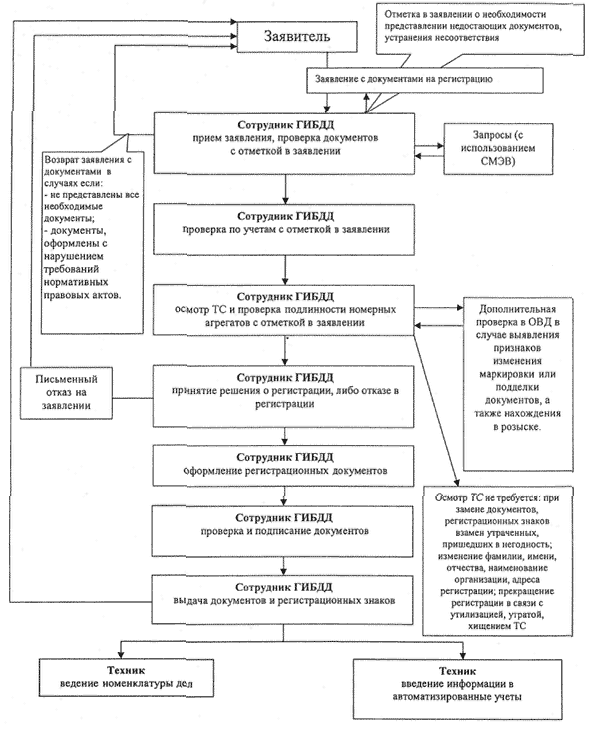 "Блок-схема предоставления государственной услуги (при личном присутствии)"Блок-схема предоставления государственной услуги (через Единый портал)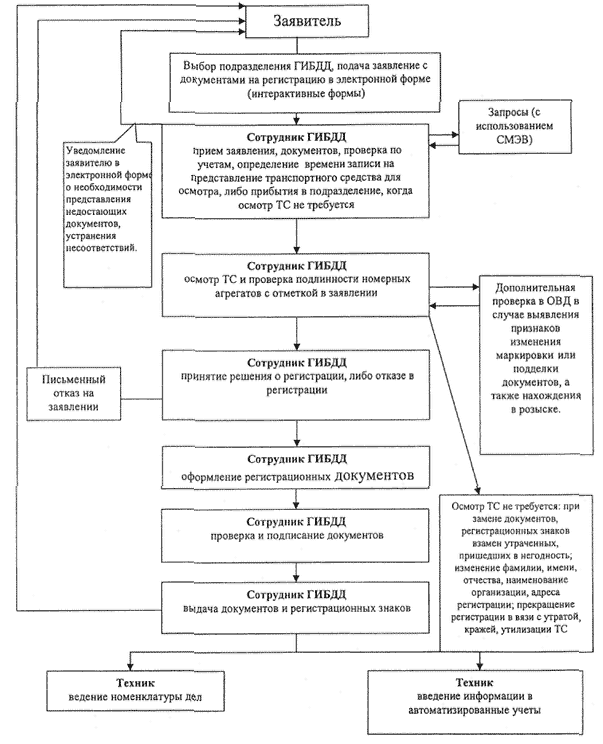 "Блок-схема предоставления государственной услуги (через Единый портал)"Блок-схема предоставления государственной услуги (прекращение регистрации в связи с убытием за пределы РФ)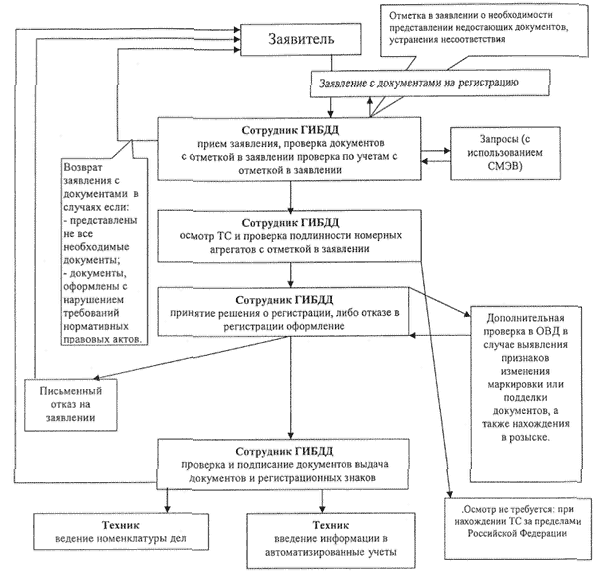 "Блок-схема предоставления государственной услуги (прекращение регистрации в связи с убытием за пределы РФ)"Приложение N 3
к Административному регламентуРеестр регистрации транспортных средствПриложение N 2Перечень
изменений, вносимых в приказ МВД России от 24 ноября 2008 г. N 1001 "О порядке регистрации транспортных средств"1. В приказе МВД России от 24 ноября 2008 г. N 1001 "О порядке регистрации транспортных средств" подпункты 1.2, 1.4 с приложениями N 2 и N 4 исключить.2. В Правилах регистрации автомототранспортных средств и прицепов к ним в Государственной инспекции безопасности дорожного движения Министерства внутренних дел Российской Федерации (приложение N 1 к приказу):2.1. Абзац второй пункта 2 изложить в следующей редакции:"Регистрация транспортных средств осуществляется в целях обеспечения их государственного учета, надзора за соответствием конструкции, технического состояния и оборудования транспортных средств установленным требованиям безопасности, выявления преступлений и пресечения правонарушений, связанных с использованием транспортных средств, исполнения законодательства Российской Федерации".2.2. Пункт 3 изложить в следующей редакции:"3. Не подлежат регистрации в Госавтоинспекции и не проводятся регистрационные действия с транспортными средствами по следующим основаниям:представлены документы и (или) сведения, не соответствующие требованиям законодательства Российской Федерации, а также содержащие недостоверную информацию;представлены транспортные средства, изготовленные в Российской Федерации, в том числе из составных частей конструкций, предметов дополнительного оборудования, запасных частей и принадлежностей, или ввезенные на ее территорию сроком более чем на шесть месяцев, без представления документов, подтверждающих проведение их сертификации в соответствии с законодательством Российской Федерации, либо подтверждающих их выпуск на территории Таможенного союза без ограничений по их пользованию и распоряжению или с таможенными ограничениями, установленными таможенными органами;представлены транспортные средства, конструкция которых или внесенные в конструкцию изменения не соответствуют требованиям законодательства Российской Федерации в области обеспечения безопасности дорожного движения или сведениям, указанным в представленных документах;обнаружены признаки скрытия, подделки, изменения, уничтожения идентификационной маркировки, нанесенной на транспортные средства организациями-изготовителями, либо подделки представленных документов, несоответствия транспортных средств и номерных агрегатов сведениям, указанным в представленных документах, или регистрационным данным, а также при наличии сведений о нахождении транспортных средств, номерных агрегатов в розыске или представленных документов в числе утраченных (похищенных);наличие запретов и ограничений на совершение регистрационных действий, наложенных в соответствии с законодательством Российской Федерации;отсутствуют в паспорте транспортного средства отметки об уплате утилизационного сбора в соответствии с пунктом 6 статьи 24.1 Федерального закона от 24 июня 1998 г. N 89-ФЗ "Об отходах производства и потребления", или об основании неуплаты утилизационного сбора, или об обязательстве обеспечить последующее безопасное обращение с отходами, образовавшимися в результате утраты транспортными средствами своих потребительских свойств, взятом на себя организацией - изготовителем колесных транспортных средств, включенной на момент выдачи паспорта транспортного средства в реестр организаций - изготовителей колесных транспортных средств, принявших обязательство обеспечить последующее безопасное обращение с отходами, образовавшимися в результате утраты транспортными средствами своих потребительских свойств, предусмотренный Правилами принятия организациями - изготовителями колесных транспортных средств обязательства обеспечить последующее безопасное обращение с отходами, образовавшимися в результате утраты указанными транспортными средствами своих потребительских свойств, утвержденными постановлением Правительства Российской Федерации от 30 августа 2012 г. N 870 "Об утилизационном сборе в отношении колесных транспортных средств", за исключением колесных транспортных средств, на которые паспорта транспортных средств выданы до 1 сентября 2012 года;наличие в паспорте транспортного средства соответствующего колесного транспортного средства отметки о принятии обязательства организацией - изготовителем колесных транспортных средств, не включенной на дату выдачи паспорта в реестр организаций - изготовителей колесных транспортных средств, принявших обязательство обеспечить последующее безопасное обращение с отходами, образовавшимися в результате утраты транспортными средствами своих потребительских свойств, предусмотренный Правилами принятия организациями - изготовителями колесных транспортных средств обязательства обеспечить последующее безопасное обращение с отходами, образовавшимися в результате утраты указанными транспортными средствами своих потребительских свойств, утвержденными постановлением Правительства Российской Федерации от 30 августа 2012 г. N 870 "Об утилизационном сборе в отношении колесных транспортных средств", обеспечить последующее безопасное обращение с отходами, образовавшимися в результате утраты колесными транспортными средствами своих потребительских свойств, за исключением колесных транспортных средств, на которые паспорта транспортных средств выданы до 1 сентября 2012 года;если при изменении регистрационных данных колесных транспортных средств, связанных с заменой номерных агрегатов, представлены номерные агрегаты с транспортных средств, за которые ранее не осуществлено взимание утилизационного сбора в отношении колесных транспортных средств или по которым организацией - изготовителем транспортных средств не принято обязательство обеспечить последующее безопасное обращение с отходами, образовавшимися в результате утраты указанными транспортными средствами своих потребительских свойств, за исключением номерных агрегатов, использовавшихся в комплекте колесных транспортных средств, паспорта на которые выданы до 1 сентября 2012 года.".2.3. В пункте 4 слова "5 суток" заменить словами "10 суток".2.4. В пункте 6:2.4.1. В абзаце втором слова ", при условии его регистрации на территории того же субъекта Российской Федерации, что и прежний собственник" исключить.2.4.2. Абзац второй дополнить сноской 3 следующего содержания:"[3] Действие данного положения применяется на территории каждого субъекта Российской Федерации не менее чем в одном регистрационном подразделении, а с 1 января 2014 года - в отношении не менее половины всех регистрационных подразделений каждого субъекта Российской Федерации.".2.4.3. Абзац четвертый изложить в следующей редакции:"Ранее присвоенные регистрационные знаки, соответствующие требованиям законодательства Российской Федерации, сохраняются за транспортным средством. Замена на транспортном средстве государственных регистрационных знаков осуществляется по заявлению нового владельца транспортного средства.".2.5. Абзац второй пункта 7 изложить в следующей редакции:"Технические паспорта (технические талоны), а также регистрационные знаки, не обеспечивающие возможность идентификации транспортных средств в соответствии с требованиям технического регламента о безопасности колесных транспортных средств, утвержденного постановлением Правительства Российской Федерации от 10 сентября 2009 г. N 720, при производстве регистрационных действий подлежат замене, а при прекращении регистрации или снятии с учета в связи с утилизацией транспортных средств - сдаче.".2.6. Пункты 9 - 11 исключить.2.7. Пункт 13 изложить в следующей редакции:"13. Восстановление регистрации транспортных средств, производится:в отношении транспортных средств, снятых с учета для отчуждения - на основании паспортов транспортных средств либо на основании подтверждения учетных данных по месту последней регистрации транспортных средств;в отношении транспортных средств, регистрация которых прекращена в связи с вывозом за пределы Российской Федерации, - на основании свидетельств о регистрации, в которых сделаны отметки о снятии с учета в связи с вывозом транспортных средств за пределы Российской Федерации, либо на основании подтверждения учетных данных по месту последней регистрации транспортных средств;в отношении обнаруженных транспортных средств, регистрация которых прекращена в связи с их утратой либо находившихся ранее в розыске, - на основании подтверждения учетных данных по месту последней регистрации транспортных средств;в отношении транспортных средств, регистрация которых прекращена (аннулирована) при установлении обстоятельств, указанных в пункте 3 настоящих Правил - в случае устранения причин, явившихся основанием для прекращения (аннулирования) регистрации;по решению судов и иных уполномоченных государственных органов.Не производится восстановление регистрации утилизированных транспортных средств, а также транспортных средств, регистрация которых прекращена по заявлению собственника или владельца транспортного средства в связи с утилизацией, поданного в регистрационное подразделение".2.8. Пункты 21 и 23 исключить.2.9. Подпункт 24.4 исключить.2.10. Подпункт 24.5:2.10.1. Изложить в следующей редакции:"24.5. Проведение регистрационных действий осуществляется любым регистрационным подразделением Госавтоинспекции Российской Федерации вне зависимости от места жительства и (или) регистрации по месту пребывания физического лица или места регистрации и (или) нахождения юридического лица либо его обособленного подразделения [1].".2.10.2. Дополнить сноской следующего содержания:[1] Действие данного подпункта применяется на территории каждого субъекта Российской Федерации не менее чем в одном регистрационном подразделении, а с 1 января 2014 года - в отношении не менее половины всех регистрационных подразделений каждого субъекта Российской Федерации.".2.11. Пункт 25 исключить.2.12. В пункте 27 слово "временно" исключить.2.13. Пункты 30, 31 исключить.2.14. Пункт 33 изложить в следующей редакции:"33. В отношении транспортных средств и шасси транспортных средств организаций-изготовителей, а также юридических лиц и индивидуальных предпринимателей, осуществляющих торговлю транспортными средствами, перегоняемых к местам их доработки (доукомплектования) либо продажи, собственник или владелец транспортного средства обязан в течение 10 суток получить в регистрационном подразделении по месту нахождения транспортного средства регистрационные знаки "ТРАНЗИТ" соответствующих типов, установленных законодательством Российской Федерации, для следования к конечным производителям транспортных средств, перегона транспортного средства к месту регистрации или в связи с вывозом транспортного средства за пределы Российской Федерации на постоянное пребывание.".2.15. В подпункте 33.1 после слов "в паспорте транспортного средства" дополнить словами "(паспорте шасси транспортного средства)", слова "или в графе "Особые отметки" свидетельства о регистрации" исключить.2.16. Подпункт 33.2 исключить.2.17. Пункт 34 изложить в следующей редакции:"34. По обращению собственника (владельца), выпускаемых в обращение двух и более транспортных средств, до их реализации конечным потребителям, в ближайшем регистрационном подразделении оформляется акт осмотра группы транспортных средств. Для осмотра и последующего оформлении акта осмотра группы транспортных средств предоставляются паспорта транспортных средств, документы, удостоверяющие право собственности (пользования) на транспортные средства, паспорт представителя собственника (владельца), документ, удостоверяющий полномочия гражданина представлять интересы собственника (владельца) транспортных средств. Оформленные акты заверяются начальником регистрационного подразделения, его заместителем или лицом, исполняющим его обязанности. Номер акта присваивается в сквозном порядке и состоит из кода подразделения и порядкового номера.Акт осмотра группы транспортных средств (приложение N 1 к настоящим Правилам) составляется в двух экземплярах, один экземпляр акта вместе с документами, послужившими основанием к его составлению, подшивается в дело и хранится в установленном порядке в регистрационном подразделении, второй выдается собственнику (владельцу) транспортных средств или направляется в регистрационное подразделение по месту регистрации транспортного средства. При проведении регистрационных действий на каждое транспортное средство представляется копия (ксерокопия) указанного акта, заверенная в регистрационном подразделении, производившем осмотр транспортных средств. Срок действия акта - 30 суток.".2.18. Пункты 36 - 38 исключить.2.19. Пункт 41 изложить в следующей редакции:"41. При регистрации либо изменении регистрационных данных транспортных средств, в паспортах транспортных средств делаются соответствующие отметки. Производится замена регистрационных документов, а при отсутствии - их выдача.".2.20. Пункт 42:2.20.1. Изложить в следующей редакции:"42. По заявлению владельца транспортного средства за ним могут быть сохранены государственные регистрационные знаки при условии их соответствия требованиям законодательства Российской Федерации.Выдача таких регистрационных знаков осуществляется регистрационным подразделением, где хранятся сданные регистрационные знаки, на вновь приобретенные или ранее зарегистрированные за владельцем транспортные средства.Срок хранения знаков не должен превышать 180 суток.После окончания срока хранения они подлежат повторной выдаче. Выдача указанных регистрационных знаков осуществляется в хронологическом порядке их учета.Изготовление дубликатов государственных регистрационных знаков взамен утраченных, похищенных или пришедших в негодность производится индивидуальными предпринимателями или юридическими лицами, имеющими свидетельство об утверждении изготовленного юридическим лицом или индивидуальным предпринимателем образца специальной продукции [1] соответствующего типа, при условии предоставления собственником (владельцем) транспортного средства соответствующего регистрационного документа.При условии соответствия высвободившихся государственных регистрационных знаков требованиям законодательства Российской Федерации организуется их последующая выдача с согласия новых собственников (владельцев) транспортных средств на получение таких знаков.";2.20.2. Дополнить сноской 1 следующего содержания:"Приказ МВД России от 27 апреля 2002 г. N 390 "О разработке и утверждении образцов специальной продукции, необходимой для допуска транспортных средств и водителей к участию в дорожном движении", зарегистрирован в Минюсте России 18 мая 2002 г. N 3451, с изменениями, внесенными приказами МВД России от 8 августа 2005 г. N 655 (зарегистрирован в Минюсте России 2 сентября 2005 г., регистрационный N 6978), от 2 сентября 2009 г. N 685 (зарегистрирован в Минюсте России 13 октября 2009 г., регистрационный N 15015), от 15 августа 2012 г. N 792 (зарегистрирован в Минюсте России 27 сентября 2012 г., регистрационный N 25550)".2.21. В пункте 44:2.21.1. В абзаце первом слова "Снятие с регистрационного учета" заменить словами "Изменение регистрационных данных".2.21.2. Абзац второй исключить.2.22. Пункт 47 изложить в следующей редакции:"47. Произведенная ранее временная регистрация транспортных средств по месту пребывания прекращается по заявлениям собственников или владельцев транспортных средств либо по истечении срока действия (расторжения, отмены) договоров, доверенностей, истечения срока действия свидетельств о регистрации по месту пребывания граждан или при изменении регистрационных данных, а также в иных случаях, предусмотренных законодательством Российской Федерации.".2.23. Подпункты 47.1 и 47.2 исключить.2.24. Пункт 48 изложить в следующей редакции:"48. Регистрация транспортных средств являющихся предметом лизинга.48.1. Транспортные средства, приобретенные в собственность физическим или юридическим лицом и переданные физическому или юридическому лицу на основании договора лизинга или договора сублизинга во временное владение и (или) пользование, регистрируются по письменному соглашению сторон за лизингодателем или лизингополучателем на общих основаниях.48.2. Транспортные средства, переданные лизингодателем лизингополучателю во временное владение и (или) пользование на основании договора лизинга или сублизинга, предусматривающего регистрацию транспортных средств за лизингополучателем, регистрируются за лизингополучателем на срок действия договора по адресу места нахождения лизингополучателя или его обособленного подразделения на основании договора лизинга или сублизинга и паспорта транспортного средства.Регистрация транспортных средств за лизингополучателем производится с выдачей свидетельств о регистрации транспортных средств и регистрационных знаков на срок, указанный в договоре лизинга или сублизинга.48.3. При наличии регистрационных документов и регистрационных номеров государств регистрации транспортных средств, временно ввезенных на территорию Российской Федерации, они сдаются в регистрационное подразделение по месту временной регистрации транспортных средств за лизингополучателем.48.4 Изменение регистрационных данных о лизингополучателе производится на основании договора об уступке прав и обязанностей по договору лизинга другому лизингополучателю и акта приема-передачи, если иное не предусмотрено договором лизинга.48.5. Транспортные средства, зарегистрированные за лизингополучателем на срок действия договора лизинга, перерегистрируются за новым собственником на основании документа, подтверждающего переход права собственности, либо за лизингодателем в случае расторжения или окончания договора лизинга.48.6. В случае расторжения договора лизинга допускается прекращение регистрации транспортного средства, зарегистрированного за лизингополучателем на срок действия договора лизинга, по заявлению лизингодателя.48.7. При снятии с регистрационного учета временно ввезенных в Российскую Федерацию транспортных средств в связи с их вывозом за пределы Российской Федерации заявителям выдается свидетельство о регистрации с отметками о снятии транспортного средства с регистрационного учета, а также возвращаются регистрационные номера иностранных государств регистрации транспортных средств, а при их отсутствии выдаются регистрационные знаки "ТРАНЗИТ" соответствующих типов.".2.25. Пункт 50 изложить в следующей редакции:"50. При выявлении в предъявленных документах признаков подделки, документы изымаются в порядке, установленном законодательством Российской Федерации.".2.26. В пункте 51:2.26.1 Абзац второй дополнить словами "При прекращении (аннулировании) регистрации признаются недействительным конкретное регистрационное действие (несколько регистрационных действий) и все последующие регистрационные действия. Регистрационные документы, паспорта транспортных средств, регистрационные знаки в случае их наличия сдаются в подразделение Госавтоинспекции и утилизируются в установленном законодательством Российской Федерации порядке. Регистрационные документы, паспорта транспортных средств, кроме признанных поддельными, а также регистрационные знаки, не предоставленные в регистрационное подразделение, выставляются в розыск.".2.26.2. В абзаце третьем слова "В случае аннулирования регистрации по указанным основаниям до вступления в силу настоящего положения, по заявлению собственника проводится восстановление регистрации транспортного средства." исключить.2.26.3. Абзац четвертый после слов "восстановление регистрационного учета производится" дополнить словами "по месту прекращения (аннулирования) регистрации транспортных средств,".2.26.4. Абзац пятый исключить.2.27. Дополнить Правила регистрации приложением N 1:"Приложение N 1
к Правилам регистрации автомототранспортных средств и прицепов к ним в Государственной инспекции безопасности дорожного движения 
Министерства внутренних дел Российской Федерации

(Рекомендуемый образец)Акт N _____
осмотра группы транспортных средств
"_____"_________________ г.3. Приложение N 3 к приказу МВД России от 24 ноября 2008 г. N 1001 "О порядке регистрации транспортных средств" изложить в новой редакции:"Приложение N 3
(Образец)Свидетельство
о регистрации транспортного средстваЛицевая сторонаОборотная сторонаМинистр
генерал-полковник полицииВ. КолокольцевЗАЯВЛЕНИЕ*(1)ЗАЯВЛЕНИЕ*(1)В Госавтоинспекцию ________________________________________________________
(наименование регистрационного подразделения)Я, __________________________________________________________________ прошу
(фамилия, имя, отчество (при наличии) заявителя)В Госавтоинспекцию ________________________________________________________
(наименование регистрационного подразделения)Я, __________________________________________________________________ прошу
(фамилия, имя, отчество (при наличии) заявителя)Зарегистрировать(необходимую строчку
подчеркнуть)новое, приобретенное в Российской ФедерацииЗарегистрировать(необходимую строчку
подчеркнуть)ввезенное в Российскую ФедерациюЗарегистрировать(необходимую строчку
подчеркнуть)приобретенное в качестве высвобождаемого военного имуществаЗарегистрировать(необходимую строчку
подчеркнуть)изготовленное в Российской Федерации в индивидуальном порядке из сборочного комплекта либо являющееся результатом индивидуального технического творчестваЗарегистрировать(необходимую строчку
подчеркнуть)временно ввезенное в Российскую Федерацию на срок более 6 месяцевВнести изменения в связи с(необходимую строчку
подчеркнуть)изменением собственника (владельца)Внести изменения в связи с(необходимую строчку
подчеркнуть)изменением данных о собственнике (владельце)Внести изменения в связи с(необходимую строчку
подчеркнуть)заменой, либо получением регистрационных знаков взамен утраченных или пришедших в негодностьВнести изменения в связи с(необходимую строчку
подчеркнуть)получением свидетельства о регистрации ТС и (или) ПТС взамен утраченных или пришедших в негодностьВнести изменения в связи с(необходимую строчку
подчеркнуть)изменениями регистрационных данных не связанных с изменением конструкцииВнести изменения в связи с(необходимую строчку
подчеркнуть)изменением конструкцииСнять с регистрационного учета в связи с:(необходимую строчку подчеркнуть)вывозом его за пределы территории Российской Федерации и (или) окончанием срока регистрации на ограниченный срокСнять с регистрационного учета в связи с:(необходимую строчку подчеркнуть)дальнейшей утилизациейПрекратить регистрацию транспортного средства в связи с:
(необходимую строчку подчеркнуть)утратой (неизвестно место нахождения транспортного средства или при невозможности пользоваться транспортным средством)Прекратить регистрацию транспортного средства в связи с:
(необходимую строчку подчеркнуть)хищениемПрекратить регистрацию транспортного средства в связи с:
(необходимую строчку подчеркнуть)продажей (передачей) другому лицуТранспортное средство:Марка, модельТранспортное средство:Год выпускаТранспортное средство:VIN идентификационный номерТранспортное средство:Регистрационный знак (при наличии)СВЕДЕНИЯ О СОБСТВЕННИКЕ ТРАНСПОРТНОГО СРЕДСТВА
________________________________________________________________________
(Наименование юридического лица или фамилия, имя, отчество (при наличии)
физического лица)Дата регистрации юридического лица или дата рождения физического лица __________Документ, удостоверяющий личность*(2) ______________________________________ИНН (для физических лиц при наличии) ________________________________________Адрес регистрации юридического лица
или адрес места жительства физического лица _________________________________(Индекс, субъект Российской Федерации,      _______________________________________________________________________район, населенный пункт, улица, дом, корпус, квартира)Тел. _________________ Адрес электронной почты (при наличии) _________________ПРЕДСТАВИТЕЛЬ СОБСТВЕННИКА*(3)_________________________________________________________________________
(фамилия, имя, отчество (при наличии)ПРЕДСТАВИТЕЛЬ СОБСТВЕННИКА*(3)_________________________________________________________________________
(фамилия, имя, отчество (при наличии)ПРЕДСТАВИТЕЛЬ СОБСТВЕННИКА*(3)_________________________________________________________________________
(фамилия, имя, отчество (при наличии)ПРЕДСТАВИТЕЛЬ СОБСТВЕННИКА*(3)_________________________________________________________________________
(фамилия, имя, отчество (при наличии)Документ, удостоверяющий личностьДокумент, удостоверяющий личностьДокумент, удостоверяющий личность_________________________________________
(серия, номер, когда, кем выдан)Адрес места жительстваАдрес места жительства___________________________________________________
(субъект Российской Федерации, район,___________________________________________________
(субъект Российской Федерации, район,__________________________________________________________________________
населенный пункт, улица, дом, корпус, квартира)__________________________________________________________________________
населенный пункт, улица, дом, корпус, квартира)__________________________________________________________________________
населенный пункт, улица, дом, корпус, квартира)__________________________________________________________________________
населенный пункт, улица, дом, корпус, квартира)Телефон _______________________________Телефон _______________________________Телефон _______________________________Телефон _______________________________________________________________________________________________________________________________________________________________________________________________________________________________________________________________________________________________________________________________________(дата)(подпись)(подпись)(И.О. Фамилия заявителя)СВЕДЕНИЯО ТРАНСПОРТНОМСРЕДСТВЕ*(4)СВЕДЕНИЯО ТРАНСПОРТНОМСРЕДСТВЕ*(4)Из паспорта транспортного средства и (или) регистрационного документа (заполняется заявителем или из информационных учетов)Из паспорта транспортного средства и (или) регистрационного документа (заполняется заявителем или из информационных учетов)По результатам осмотра сотрудником регистрационного подразделения ГИБДДМарка, модель ТСМарка, модель ТСГод выпускаГод выпускаТип/категория ТСТип/категория ТСЦветЦветРегистрационный знакРегистрационный знакИдентификационный номер VINИдентификационный номер VINКузов (кабина, прицеп) NКузов (кабина, прицеп) NШасси (рама) NШасси (рама) NМощность двигателя л.с./кВтМощность двигателя л.с./кВтЭкологический классЭкологический классРазрешенная максимальная массаРазрешенная максимальная массаМасса без нагрузкиМасса без нагрузкисоответствует/не соответствует (ненужное зачеркнуть)соответствует/не соответствует (ненужное зачеркнуть)соответствует/не соответствует (ненужное зачеркнуть)соответствует/не соответствует (ненужное зачеркнуть)соответствует/не соответствует (ненужное зачеркнуть)__________________________________________________________________________________________________________________________________________________________________________________________________________________________________________________________________________________________________________________________________________________________________________________(дата, время осмотра)(подпись)(подпись)(И.О. Фамилия сотрудника)(И.О. Фамилия сотрудника)ВНОСИМЫЕ ИЗМЕНЕНИЯ В КОНСТРУКЦИЮ ТС*(5)ВНОСИМЫЕ ИЗМЕНЕНИЯ В КОНСТРУКЦИЮ ТС*(5)ВНОСИМЫЕ ИЗМЕНЕНИЯ В КОНСТРУКЦИЮ ТС*(5)___________________________________________________подробно описываются изменения в конструкцию (например, тип и марка устанавливаемых или демонтируемых узлов и агрегатов, способ монтажа) _______________________________________________________________________________подробно описываются изменения в конструкцию (например, тип и марка устанавливаемых или демонтируемых узлов и агрегатов, способ монтажа) _______________________________________________________________________________подробно описываются изменения в конструкцию (например, тип и марка устанавливаемых или демонтируемых узлов и агрегатов, способ монтажа) ____________________________________________________________________________________________________________________________________________________________________________________________________________________________________________________________________________________________________________________________________(дата)(подпись)(И.О. Фамилия сотрудника)(И.О. Фамилия сотрудника)ПРОВЕРКИ ПО АВТОМАТИЗИРОВАННЫМ УЧЕТАМПРОВЕРКИ ПО АВТОМАТИЗИРОВАННЫМ УЧЕТАМПРОВЕРКИ ПО АВТОМАТИЗИРОВАННЫМ УЧЕТАМПРОВЕРКИ ПО АВТОМАТИЗИРОВАННЫМ УЧЕТАМПРОВЕРКИ ПО АВТОМАТИЗИРОВАННЫМ УЧЕТАМ
__________________________________________________________________________
__________________________________________________________________________
__________________________________________________________________________
__________________________________________________________________________
__________________________________________________________________________
__________________________________________________________________________(дата, время проверки)(подпись)(подпись)(И.О. Фамилия сотрудника)(И.О. Фамилия сотрудника)(И.О. Фамилия сотрудника)
РЕШЕНИЕ ПО ЗАЯВЛЕНИЮ
РЕШЕНИЕ ПО ЗАЯВЛЕНИЮ
РЕШЕНИЕ ПО ЗАЯВЛЕНИЮ
РЕШЕНИЕ ПО ЗАЯВЛЕНИЮ
__________________________________________________________________________
__________________________________________________________________________
__________________________________________________________________________
__________________________________________________________________________
__________________________________________________________________________
__________________________________________________________________________(дата, время принятия решения)(дата, время принятия решения)(подпись)(подпись)(И.О. Фамилия сотрудника)(И.О. Фамилия сотрудника)ПРИНЯТО ОТ ЗАЯВИТЕЛЯПРИНЯТО ОТ ЗАЯВИТЕЛЯПРИНЯТО ОТ ЗАЯВИТЕЛЯПРИНЯТО ОТ ЗАЯВИТЕЛЯРегистрационные знаки или знаки "ТРАНЗИТ"Регистрационные знаки или знаки "ТРАНЗИТ"Регистрационные знаки или знаки "ТРАНЗИТ"Паспорт транспортного средства (серия, N)Паспорт транспортного средства (серия, N)Паспорт транспортного средства (серия, N)Документ, удостоверяющий право собственности (наименование)Документ, удостоверяющий право собственности (наименование)Документ, удостоверяющий право собственности (наименование)Страховой полис (N, когда и кем выдан)Страховой полис (N, когда и кем выдан)Страховой полис (N, когда и кем выдан)Иные документы, представленные заявителемИные документы, представленные заявителемИные документы, представленные заявителемКвитанции N (при наличии)Квитанции N (при наличии)Квитанции N (при наличии)проверено
__________________________________________________________________________проверено
__________________________________________________________________________проверено
__________________________________________________________________________проверено
__________________________________________________________________________(дата, время приема документов)(подпись)(И.О. Фамилия сотрудника)(И.О. Фамилия сотрудника)ВЫДАНО ЗАЯВИТЕЛЮВЫДАНО ЗАЯВИТЕЛЮВЫДАНО ЗАЯВИТЕЛЮРегистрационные знаки или знаки "ТРАНЗИТ"Регистрационные знаки или знаки "ТРАНЗИТ"Паспорт транспортного средства (серия, N)Паспорт транспортного средства (серия, N)Свидетельство о регистрации ТС (серия, N)Свидетельство о регистрации ТС (серия, N)Иные документыИные документы______________________________________________________________________________________________________________________________________________________________________________________________________________________________(дата, время)(подпись заявителя в получении)(подпись заявителя в получении)______________________________________________________________________________________________________________________________________________________________________________________________________________________________(дата, время оформления документов)(подпись)(И.О. Фамилия сотрудника)N
п/пДата регистрацииКодоперацииСведения о транспортном средствеСведения о транспортном средствеСведения о транспортном средствеСведения о транспортном средствеСведения о транспортном средствеСведения о транспортном средствеСведения о транспортном средствеN
п/пДата регистрацииКодоперациирегистрационный знакидентификационный номермарка,модель(тип)модель, номер двигателяномер шасси (рамы)номеркузова(коляски)год выпуска12345678910Сведения о собственникеСведения о собственникеСведения о собственникеСведения о собственникеСведения о собственникеНаименование юридического лица или фамилия, имя, отчество (при наличии) физического лицаДата регистрации юридического лица или дата рождения физического лицаАдрес регистрации юридического лица или адрес места жительства физического лицаДокумент, удостоверяющий личность (наименование, серия, номер, кем, когда выдан)ИНН (для физического лица при наличии)1112131415ВыданоВыданоВыданоОсобые отметкиНомер дела, том, страницасвидетельство о регистрациипаспорт ТС (серия, N, кем и когда выдан)регистрационные знаки, в том числе "Транзит"Особые отметкиНомер дела, том, страница1617181920Осмотр проведен __________________________________________________________
                            (должность, подразделение, код, звание, фамилия, и.о._________________________________________________________________________
сотрудника ГИБДД, проводившего осмотр)Место осмотра ____________________________________________________________(фактический адрес или место осмотра транспортных средств)   Собственник (владелец) _____________________________________________________(наименование юридического лица, фамилия, и.о. физического лица)_________________________________________________________________________
(юридический адрес, адрес места жительства)N п/пМарка.модель,модификация транспортногосредстваТип, категория транспортного средстваИдентификационный (порядковый производственный) номерИдентификационный (порядковый производственный) номерИдентификационный (порядковый производственный) номерГод выпускаПаспорт транспортного средства, регистрационный документДокумент на право собственности, владенияОсобыеотметкиN п/пМарка.модель,модификация транспортногосредстваТип, категория транспортного средстваVINкузова (коляски)шасси(рамы)Год выпускаПаспорт транспортного средства, регистрационный документДокумент на право собственности, владенияОсобыеотметки12345678910Руководитель организации______________
(подпись)___________________________
(фамилия, и.о.)М.П.М.П.М.П.Сотрудник регистрационного подразделения ____________________________________Сотрудник регистрационного подразделения ____________________________________Сотрудник регистрационного подразделения ______________________________________________________________________________________________________________
(должность, наименование подразделения ГИБДД, код, звание, фамилия, и.о., подпись)__________________________________________________________________________
(должность, наименование подразделения ГИБДД, код, звание, фамилия, и.о., подпись)__________________________________________________________________________
(должность, наименование подразделения ГИБДД, код, звание, фамилия, и.о., подпись)"ЗАВЕРИЛ""ЗАВЕРИЛ""ЗАВЕРИЛ"_________________________________________________________________________
(должность, наименование подразделения ГИБДД, звание, фамилия, и.о., подпись)_________________________________________________________________________
(должность, наименование подразделения ГИБДД, звание, фамилия, и.о., подпись)_________________________________________________________________________
(должность, наименование подразделения ГИБДД, звание, фамилия, и.о., подпись)М.П.М.П.М.П.РОССИЙСКАЯ ФЕДЕРАЦИЯСВИДЕТЕЛЬСТВО О РЕГИСТРАЦИИ ТС00 00 N 000000CERTIFICAT D IMMATRICULATIONСобственник (владелец)Регистрационный знакИдентификационный номер (VIN)Марка, модельТип ТСКатегория ТС (ABCD, прицеп)Республика, край, областьГод выпуска ТСРайонШасси (рама) NНас. пунктКузов (кабина, прицеп) NУлицаЦветДом корп. кв.Мощность двигателя, кВт/л.с.Экологический классОсобые отметкиПаспорт ТС серия NРазрешенная max масса, kgМасса без нагрузки, kg
*

Код подразделения ГИБДД00 00 N 000000"   " ______________________ 20__ г.ТС снято с учета вследствиеТС снято с учета вследствиеОсобые отметки_____________________________________
_____________________________________
__________________________________________________________________________
_____________________________________
_____________________________________Особые отметкиНаименование ГИБДДНаименование ГИБДДОсобые отметки_____________________________________
__________________________________________________________________________
_____________________________________Особые отметкиМ.П.подписьОсобые отметки"   " ____________________ 20___ г."   " ____________________ 20___ г.Особые отметки